Okul Adı	:Tarih : 05/09/2022Yaş Grubu (Ay)	: Öğretmenin Adı Soyadı	:MİLLİ EĞİTİM BAKANLIĞI OKUL ÖNCESİ EĞİTİM PROGRAMI GÜNLÜK EĞİTİM AKIŞIGüne Başlama ZamanıOkulun ilk günü olması sebebiyle çocuklar bir yakınıyla sınıfa alınır. Öğretmen kendini tanıtır ve çocukların sınıfı gözlem yapmalarına fırsat tanır.Oyun Zamanıİlk gün çocuklar ve aileler ile tanışılır.Kahvaltı, TemizlikUyum haftası nedeniyle kahvaltı yapılmaz.Etkinlik ZamanıYaşasın Okula Gidiyorum! Türkçe, müzik, oyun (Büyük grup etkinliği)Günü Değerlendirme ZamanıEve GidişHazırlıklar tamamlanır, çocuklarla vedalaşılır.Genel DeğerlendirmeEtkinlik Adı- İçeriği: Yaşasın Okula Gidiyorum!Etkinliğin Çeşidi: Türkçe, müzik, oyun (Büyük grup etkinliği)KAZANIM VE GÖSTERGELERB G : K 5: Nesne ya da varlıkları gözlemler. Nesne/varlığın adını söyler.Kazanım 5: Nesne veya varlıkları gözlemler. Nesne/varlığın miktarını söyler.D G: K 5. Dili iletişim amacıyla kullanır. Konuşma sırasında göz teması kurar.S D G: K 1. Kendisine ait özellikleri tanıtır. Adını, soyadını söyler.M G: K5. Müzik ve ritim eşliğinde hareket eder.Basit dans adımlarını yapar.Müzik ve ritim eşliğinde çeşitli hareketleri ardı ardına yaparÖĞRENME SÜRECİ*Öğretmen çocuklar ve veliler gelmeden sınıfı ilgi çekecek şekilde hazırlar. Gelen velileri ve çocukları karşılar, tüm sınıfı tamamlanana kadar sınıfı gözlem yapmalarına fırsat tanır. Sınıf tamamlanıncaçocuklarla ebeveynlerin yarım daire şeklinde yan yana oturmaları sağlanır. Öğretmen elinde daha önceden hazırladığı yaka kartlarıyla karşılarına oturur. Veli ve öğrencilerini “hoş geldiniz” diyerekselamlar, ardından kendini tanıtır. Daha sonra çocuklar için hazırladığı yaka kartını gösterir. Çocuklarasizce bu nedir? Bununla ne yapacağım? diyerek sorar ve ilgilerini çeker. Sonra da elinde tuttuklarının bir “yaka kartı” olduğunu ve az sonra her birinin ismini bu karta yazacağını söyler. Henüz ilk gün olduğu için her birinin ismini bu karta bakarak hatırlayabileceğini söyler. Sırasıyla çocukları yanına çağırır, isminisöylemesini ister ve karta ismini yazar ve yakasına takar.*Ardından okul ile ilgili sohbet eder. Her gün spor, hikaye, müzik, oyun, boyama vs gibi çalışmalar yapacaklarını ve bunları yaparken güzel vakit geçireklerini söyler.ÖRDEK AİLESİBu anne ördek (Sağ elin baş parmağı gösterilir) Bu baba ördek (Sol elin baş parmağı gösterilir)Bunlarda yavruları (İki elin baş parmak hariç diğer parmakları gösterilir) Vak vak diyorlar (İki el üst üste konularak açılp kapanır)Derede yüzüyorlar (Yüzme hareketi yapılır)Bir balık görünce (İki el birleştirilerek sağa sola doğru oynatılır) Yakalayıp yiyorlar (Yakalama hareketi yapılır)MATERYALLER:Yaka Kartı SÖZCÜKLER: Ördek, robot KAVRAMLAR: Mutlu üzgün,Heyecanlı, Kaygılı,DEĞERLENDİRMEÇocuk açısından:Program açısından:Öğretmen açısından:*Öğretmen “Çocuklar biliyor musun minik bir köstebek varmış ve o da sizin gibi okula yeni başlamış, izleyelim mi ne dersiniz? diye sorar ve “Okul Sevgisi” isimli masalı açar, birlikte izlenir.*Öğretmen anne ve çocukların büyük bir daire oluşturmasını sağlar ortaya geçer “Tanışma Şarkısını” açar şarkı eşliğinde hareketler yapılır. İsteksiz olan öğrenci zorlanmaz.*Öğretmen çocuklara çok sevecekleri bir oyun oynayacaklarını söyler “Araba Oyununa” geçilir.DEĞERLENDİRME:Bugün neler yaptık?En çok hangi etkinliği yaparken eğlendin? Neden?AİLE KATILIMIAilelerden çocuklarını anlatan kısa bir mektup yazmalarını ve ertesi gün okula getirmelerini isterUYARLAMA ÖNERİLERPuzzle, Hafıza Oyunu, İnteraktif Çalışmalar, İnteraktif OyunlarOkul Adı	:Tarih : 06/09/2022Yaş Grubu (Ay)	: Öğretmenin Adı Soyadı	:MİLLİ EĞİTİM BAKANLIĞI OKUL ÖNCESİ EĞİTİM PROGRAMI GÜNLÜK EĞİTİM AKIŞIGüne Başlama ZamanıUyum haftasının ilk günleri olduğu için çocuklar bir yakınıyla sınıfa alınır.Oyun ZamanıOyun merkezlerinde bir süre oynanır.Kahvaltı, TemizlikUyum haftası nedeniyle kahvaltı yapılmaz.Etkinlik Zamanı“İlk El İzim” isimli bütünleştirilmiş Sanat, Türkçe ve Müzik etkinliğiGünü Değerlendirme ZamanıEve GidişHazırlıklar tamamlanır, çocuklarla vedalaşılır.Genel DeğerlendirmeEtkinlik Adı- İçeriği: İlk El İzimEtkinliğin Çeşidi: (Büyük grup etkinliği)KAZANIM VE GÖSTERGELERB G : K : Kazanım 5: Nesne ya da varlıkları gözlemler. Nesne/varlığın adını söyler.Kazanım 8: Nesne veya varlıkların özelliklerini karşılaştırır. Nesne/varlıkların miktarını ayırt eder, karşılaştırır.S D G: K : Kazanım 7: Bir işi ya da görevi başarmak için kendini güdüler.Yetişkin yönlendirmesi olmadan bir işe başlar. Başladığı işi zamanında bitirmek için çaba gösterir.M G: K3: Nesne kontrolü gerektiren hareketleri yapar.Bireysel ve eşli olarak nesneleri kontrol eder. Küçük top ile omuz üzerinden atış yapar.Kazanım 5. Müzik ve ritim eşliğinde hareket eder.Bedenini, nesneleri ve vurmalı çalgıları kullanarak ritim çalışması yapar.ÖĞRENME SÜRECİ*Öğretmen çocukları ve velileri karşılar, öğretmen tarafından oyun merkezleri tanıtılır, isimleri ve kullanım amaçları açıklanır. Öğrenme merkezlerini incelemeleri için kısa bir süre vakit geçirmelerine fırsat tanır.*Sabah sporu “Dik Dur Kardeşim” yapılır.*Çocuklar masalara alınır, öğretmen daha önceden okulda bulunan parmak boyasını tanıtır, etkinliklerde nasıl kullanacakları, kullanırken nelere dikkat etmeleri gerektiğini anlatır, onunla neler yapılabileceğihakkında sorular sorar. “İlk el izim kağıtları” dağıtılır, çocukların ismi yazılır ve etkinlik yapılır. Kurumaya bırakılır.* Etkinliğin ardından eller yıkanır ve öğretmen çocukların yarım daire şeklinde oturmalarını sağlar.Elinde ise yumuşak bir top vardır. Topu her bir çocuğa sırayla atar topu tutan çocuk ismini söyler, topu öğretmene geri atar. Öğretmen ve tüm sınıf “ Günaydın	, nasılsın” diye sorar. Bu sabahselamlaşmasının ardından parmak oyununa geçilir.*Şaklat Şıklat Döndür (Parmak Oyunu)	Şaklat şaklat şaplat şaplat şaplat (iki el birbirine vurularak şaplatılır.) Şıklat şıklat şıklat şıklat şıklat (iki eldeki parmaklar şıklatılır.)Döndür döndür döndür döndür döndür (iki eller öne arkaya doğru döndürülür.) Salla salla salla salla salla (eller sallanır )Uslu bir çocuk ol (bir işaret parmağı dudağa getirilerek sus işareti yapılır.) Kollarını bağla (kollar göğsün üzerine toplanır.)Arkana yaslan çiçek ol	(arkaya doğru dik oturarak çiçek gibi olması istenir.) diyerek hikaye saatinegeçilir.* “Okulumu Seviyorum Çünkü” eğitici hikaye açarak birlikte izlenir. Öğretmen hikaye sonunda her çocuğa tek tek hikaye hakkında sorular sorar.*Öğretmenin elinde çocuk sayısınca renkli balonlar vardır. “Merhaba Şarkısını” açar ve çocuklar ile daire olarak şarkı eşliğinde hareketleri yapmalarını sağlar, her birine balonlar verildikten sonra “Öğretmenim Bana Bak “oyununa geçilir.MATERYALLER:Parmak boyası, kağıt, top, balon SÖZCÜKLER: Şaklat, şıklat, öğrenme merkezi KAVRAMLAR: Mutlu üzgün, heyecanlı, kaygılı, DEĞERLENDİRMEÇocuk açısından:Program açısından:Öğretmen açısından:* Çocuklar ve öğretmen daire olurlar. Oyunun sözlerine uygun hareketler yapılır.Öğretmenim Bana BakBir küçük ördek varmış, yaramazlık yaparmış ( İki el ile dizler tutulur.)Poposunu sallayıp, hemen suya dalarmış. ( Sağa sola sallanıp iki ayak ile öne doğru bir kez zıplanır) Vak vak vak, vak vak vak ( bir sağ tarafa bir sol tarafa eller birbirine vurulur)Öğretmenim abana bak ( ( Her iki el baş ve işaret parmakları daire yapılır ve göze götürülür.) Vak vak vak, vak vak vak ( bir sağ tarafa bir sol tarafa eller birbirine vurulur)Şu ……….’ ya el şaklat, …………….’ya el şaklat ( her bir çocuğun başına el koyulur ve sonra eller birbirine vurulur.*Çocuklar ve aileler ertesi gün görüşmek üzere uğurlanır.DEĞERLENDİRME:Bugün neler yaptık?Sınıfımızdaki öğrenme merkezlerinin isimleri nelerdir?Bu merkezlerdeki materyallerle neler yapabiliriz?Parmak boyası ile resim yapmak hoşunuza gitti mi?En çok hangi etkinliği yaparken eğlendin? Neden?AİLE KATILIMIAilelerden çocuklarıyla evin bölümlerini gezmelerini ve yaşadıkları evin resmini çizmesi için çocuklara rehberlik etmeleri istenir.UYARLAMA ÖNERİLERÇocukların öğrenme merkezleri ve diğer etkinliklerde fotoğrafları çekilebilir ve bu görseller kullanılabilir.Puzzle, Hafıza Oyunu, İnteraktif Çalışmalar, İnteraktif OyunlarOkul Adı	:Tarih : 07/09/2022Yaş Grubu (Ay)	: Öğretmenin Adı Soyadı	:MİLLİ EĞİTİM BAKANLIĞI OKUL ÖNCESİ EĞİTİM PROGRAMI GÜNLÜK EĞİTİM AKIŞIGüne Başlama ZamanıUyum haftasının ilk günleri olduğu için çocuklar bir yakınıyla sınıfa alınır.Oyun ZamanıOyun merkezlerinde bir süre oynanır.Kahvaltı, TemizlikUyum haftası nedeniyle kahvaltı yapılmaz.Etkinlik Zamanı“Avucumdaki Öpücük” isimli bütünleştirilmiş Sanat etkinliği “Sınıf Kuralları” Bütünleştirilmiş müzik, oyun büyük grup etkinliğiGünü Değerlendirme ZamanıEve GidişHazırlıklar tamamlanır, çocuklarla vedalaşılır.Genel DeğerlendirmeEtkinlik Adı- İçeriği: Avucumdaki Öpücük, Sınıf KurallarıEtkinliğin Çeşidi: Bütünleştirilmiş Sanat etkinliği, müzik, oyun büyük grup etkinliğiKAZANIM VE GÖSTERGELERB G : Kazanım 1. Nesne/durum/olaya dikkatini verirG: Dikkat edilmesi gereken nesne/durum olaya odaklanır.G: Dikkatini çeken nesne/durum/olaya yönelik sorular sorar. Kazanım 2. Nesne/durum/olayla ilgili tahminde bulunur.G: Nesne/durum/olayla ilgili tahminini söyler. 5: Nesne ya da varlıkları gözlemler.Nesne/varlığın adını söyler.Kazanım 8: Nesne veya varlıkların özelliklerini karşılaştırır. Nesne/varlıkların miktarını ayırt eder, karşılaştırır.D G : Kazanım 8. Dinlediklerini/izlediklerini çeşitli yollarla ifade eder.G: Dinledikleri/izledikleri ile ilgili sorular sorar. sorulara cevap verir.Dinlediklerini/izlediklerini başkalarına anlatır.S D G: Kazanım 7: Bir işi ya da görevi başarmak için kendini güdüler.Yetişkin yönlendirmesi olmadan bir işe başlar. Başladığı işi zamanında bitirmek için çaba gösterir.M G: K3: Nesne kontrolü gerektiren hareketleri yapar.Bireysel ve eşli olarak nesneleri kontrol eder. Küçük top ile omuz üzerinden atış yapar.Kazanım 5. Müzik ve ritim eşliğinde hareket eder.ÖĞRENME SÜRECİ*Öğretmen çocukları karşılar, çocuklar öğretmen tarafından oyun merkezlerine yönlendirilir.*Sabah sporu “Hareketsiz Robot” yapılır.*Öğretmen elindeki renkli kartları gösterir ve en sevdikleri rengi sorar. Çocukların her biri bir anda konuşmaya başladığında onları anlamadığını söyler. Neden onları anlamamış olduğunu sorar.* Öğretmen çocuklara kuralların olduğunu düşündürdükten sonra kurallar hakkında konuşulur. Nerelerde nasıl kurallar olduğu sorulur.*Öğretmen “Sınıfı Kuralları” ile ilgili eğitici çizgi filmi açarak birlikte izlenir.. Sonrasında “Sınıfkuralları” ile ilgili çocuklarla sohbet eder. Sınıfımızda kurallar neden olmalı? Kurallar olmazsa ne olur? Diye sorular yöneltir. Öğretmen “birlikte kendi sınıfımız için kurallar oluşturalım mı?” diye sorar.Birlikte Kurallar oluşturulur, çocukların ismi yazılır ve parmak boyası ile isminin yanına onay baskısı yapılır.* Öğretmen “Avucumdaki Öpücük” hikayesini açar ve birlikte izlenir. Öğretmen hikaye sonunda her çocuğa tek tek hikaye hakkında sorular sorar.*Ardından çocuklar çocuklar masaya alınır ve sınıftaki boya kalemlerinden dağıtılır. Avucumdaki öpücük isimli sanat etkinliği dağıtılır. Boyamaları istenir. Önceden hazırlanmış olan kalpler dağıtılır ve avuç içine yapıştırılır. Etkinlikler sınıfta gün boyu sergilenir.*Öğretmen “Sıra Olma Şarkısını” açar ve çocuklar ile daire olarak şarkı eşliğinde hareketleri yapmalarını sağlar,MATERYALLER:Boyama sayfası, kalp şeklinde kesilmiş simli eva, yapıştırıcıSÖZCÜKLER: Kural, sıra olmakKAVRAMLAR: Mutlu üzgün,Heyecanlı, kaygılı, Sesli sessiz,Doğru yanlışDEĞERLENDİRMEÇocuk açısından:Program açısından:Öğretmen açısından:* Çocuklar minderlerini alarak daire şeklinde otururlar. Öğretmen oyunu ve nasıl oynanacağını çocuklara açıklar.İsmini Söyler misin ?Kanatlarım benek benek Gezinirim çiçek çiçekBana ismini söyler misin ? Çocuk adını söyler…………… benimle dans eder misin ?*Çocuklar ertesi gün görüşmek üzere uğurlanır.DEĞERLENDİRME:Bugün neler yaptık?Kurallara uymak bize neler kazandırır?Hikayeyi beğendiniz mi?En çok hangi etkinliği yaparken eğlendin? Neden?AİLE KATILIMIAilelerden çocuklarıyla “Evimizdeki Kurallar” hakkında sohbet etmeleri istenir. Çocuklarını okula gönderirken avuç içlerini öperek uğurlamaları söylenir.UYARLAMA ÖNERİLERPuzzle, Hafıza Oyunu, İnteraktif Çalışmalar, İnteraktif OyunlarOkul Adı	:Tarih : 08/09/2022Yaş Grubu (Ay)	: Öğretmenin Adı Soyadı	:MİLLİ EĞİTİM BAKANLIĞI OKUL ÖNCESİ EĞİTİM PROGRAMI GÜNLÜK EĞİTİM AKIŞIGüne Başlama ZamanıUyum haftası olduğu için çocukların birlikte geldikleri yakını sınıfın dışında kapı açık olacak şekilde kabul edilir.Oyun ZamanıOyun merkezlerinde bir süre oynanır.Kahvaltı, TemizlikUyum haftası nedeniyle kahvaltı yapılmaz.Etkinlik Zamanı“Mızmız Sinek” Bütünleştirilmiş müzik, oyun büyük grup etkinliğiGünü Değerlendirme ZamanıEve GidişHazırlıklar tamamlanır, çocuklarla vedalaşılır.Genel DeğerlendirmeEtkinlik Adı- Mızmız SinekEtkinliğin Çeşidi: Bütünleştirilmiş Sanat etkinliği, müzik, oyun büyük grup etkinliğiKAZANIM VE GÖSTERGELERB G : Kazanım 1. Nesne/durum/olaya dikkatini verirG: Dikkat edilmesi gereken nesne/durum olaya odaklanır.G: Dikkatini çeken nesne/durum/olaya yönelik sorular sorar. Kazanım 2. Nesne/durum/olayla ilgili tahminde bulunur.G: Nesne/durum/olayla ilgili tahminini söyler. 5: Nesne ya da varlıkları gözlemler.Nesne/varlığın adını söyler.Kazanım 17. Neden-sonuç ilişkisi kurar.G: Bir olayın olası nedenlerini söyler. Bir olayın olası sonuçlarını söyler.Kazanım 19. Problem durumlarına çözüm üretir. G: : Problemi söyler.G: Probleme çeşitli çözüm yolları önerir.D G : Kazanım 6. Sözcük dağarcığını geliştirir.G: Dinlediklerinde yeni olan sözcükleri fark eder. Kazanım 10. Görsel materyalleri okur.G: : Görsel materyalleri inceler.S D G: Kazanım 12. Değişik ortamlardaki kurallara uyar. G: Kuralların gerekli olduğunu söyler.ÖĞRENME SÜRECİ*Öğretmen çocukları karşılar, çocuklar öğretmen tarafından oyun merkezlerine yönlendirilir.*Sabah sporu “Civcivler Sabah Sporunda” yapılır.*Öğretmen elinde gazetelerle sınıfa girer ve elindekinin ne olduğunu sorar. Çocukların her biri bir anda konuşmaya başladığında onları bir önceki gün olduğu gibi yine anlamadığını söyler. Kalıcılık olması için kurallar hakkında kısa bir hatırlatma yapılır.*Çocuklar masaya alınır ve her çocuğa gazete dağıtılır, incelemeleri istenir. Gazete kağıdında nelergördükleri sorulur. Neden yazı var? Olmasa ne olurdu? Yazı yazmak ve okumak nerede öğrenilir? Gibi soru cevapların ardından çocuklardan ellerindeki gazeteleri her iki elinin baş ve işaret parmaklarıkullanılarak yavaş yavaş yırtmaları istenir. Mümkün olduğu kadar düz bir şekilde yırtmaları için rehberlik edilir. Tüm çocuklar yırtma işlemini bitirdikten sonra “Bum bum bum okula gidiyorum” şarkısı açılır,gazete parçaları yukarı atılarak eğlenilir.*Öğretmen müziği kapatır ve çocuklara “Aaaaa sınıfa ne olmuş böyle?!” der. Sınıfın dağınık halinin nasıl göründüğünü sorar. Öğretmen “Peki ne yapmalıyız şimdi? Diye sorarak çocuklara hem sınıfın kurallarını söyleme hem de düzenli dağınık kavramlarını düşünmelerine rehberlik eder. Yine müzik açılır ama busefer müzik bitene kadar yerdeki tüm gazete parçalarının toplanarak çöp kovasına atılması sağlanır. Öğretmen çocuklara az önceki gibi sınıfa tekrar bakmalarını söyler. Az önceki sınıfın hali ve şimdiki haline baktıkları zaman hangi sınıf daha güzel görünüyor? diye sorar. Düzenli Dağınık ev- okul vs. resimleri gösterilir.*Öğretmen çocuklara akıllı tahta ya da bilgisayardan “Kurallar kurallar” isimli eğitici film açar ve birlikte izlenir.*Çocuklar öğretmeni görebilecek şekilde otururlar. “Tavşanım” tekerlemesi önce izlenir sonra öğretmen ile birlikte hareketleri ile birlikte tekrar edilir.*Parmak oyununun ardından “Mızmız Sinek” masalı dinlenir.MATERYALLER: Gazete, çöp kovası SÖZCÜKLER: Gazete KAVRAMLAR: Mutlu üzgün,Heyecanlı, kaygılı, Hızlı yavaşSesli sessiz, Doğru yanlışDEĞERLENDİRMEÇocuk açısından:Program açısından:Öğretmen açısından:Çocuklar daire olurlar ve “Ormandaki Minik Kuş Oyunu” oynanır.*Çocuklar ertesi gün görüşmek üzere uğurlanır.DEĞERLENDİRME:Bugün neler yaptık?Sınıftaki uymamız gereken kurallar nelerdir?Evde uymamız kurallar nelerdir?Masaldaki mızmız sinek neden pişman oldu?En çok hangi etkinliği yaparken eğlendin? Neden?AİLE KATILIMI UYARLAMA ÖNERİLERPuzzle, Hafıza Oyunu, İnteraktif Çalışmalar, İnteraktif OyunlarOkul Adı	:Tarih : 09/09/2022Yaş Grubu (Ay)	: Öğretmenin Adı Soyadı	:MİLLİ EĞİTİM BAKANLIĞI OKUL ÖNCESİ EĞİTİM PROGRAMI GÜNLÜK EĞİTİM AKIŞIGüne Başlama ZamanıUyum haftası olduğu için çocukların birlikte geldikleri yakını sınıfın dışında kapı açık olacak şekilde kabul edilir.Oyun ZamanıOyun merkezlerinde bir süre oynanır.Kahvaltı, TemizlikUyum haftası nedeniyle kahvaltı yapılmaz.Etkinlik Zamanı“Evimiz Köyümüz” Bütünleştirilmiş Türkçe, sanat, müzik, oyun büyük grup etkinliğiGünü Değerlendirme ZamanıEve GidişHazırlıklar tamamlanır, çocuklarla vedalaşılır.Genel DeğerlendirmeEtkinlik Adı: “Evimiz Köyümüz?”Etkinliğin Çeşidi: Bütünleştirilmiş Türkçe, sanat, müzik, oyun büyük grup etkinliğiKAZANIM VE GÖSTERGELERB G : Kazanım 2. Nesne/durum/olayla ilgili tahminde bulunur. G: Tahmini ile gerçek durumu karşılaştırır.D G : Kazanım 5. Dili iletişim amacıyla kullanır.G: Dinlediklerinde yeni olan sözcükleri fark eder. G: Duygu, düşünce ve hayallerini söyler.G: Duygu ve düşüncelerinin nedenlerini söyler.S D G: Kazanım 5. Bir olay veya durumla ilgili olumlu/olumsuz duygularını uygun yollarla gösterir.G: Olumlu/olumsuz duygularını sözel ifadeler kullanarak açıklar. Kazanım 15. Kendine güvenir.G: Grup önünde kendini ifade eder.MG: Kazanım 1. Yer değiştirme hareketleri yapar.ÖĞRENME SÜRECİ*Öğretmen çocukları karşılar, çocuklar öğretmen tarafından oyun merkezlerine yönlendirilir.*Sabah sporu “Spor Yaptık Aferin Sana” hep birlikte yapılır.*Daha sonra dinlenmeye geçilir ve bu esnada da “Güleryüzlu Muz” eğitici filmi izlenir.*Çocuklar minderlere öğretmeni görebilecek şekilde otururlar. Öğretmen çocuklara okulun ilk günü okula geldiklerinde neler hissettiklerini ve şimdi nasıl hissettiklerini, okula gelmeden önce okul ve hakkında neler düşündüklerini sorar. Öğretmen deyince aklınıza ne geliyordu? Gibi soruların ve cevaplarınardından parmak oyunu ve hikaye saatine geçilir.*Önceden öğrenilen parmak oyunları ve tekerlemeler tekrar edilir. Parmak oyunu “ Çal Kapıyı” önce öğretmen tarafından yapılır sonra çocuklar ile birlikte yapılarak öğretilir.Ardından “Öğretmenim Pamuk Gibi Hikâyesi” dinlenir.*Daha sonra çocuklar masaya alınır ve “Okulda Kendini Nasıl Hissediyorsun?” Çalışma kağıtlarını dağıtır. Yapılan çalışmalar sınıfta sergilenir.*Öğretmen çocuklar için “Köyün Yolunda Şarkısını” açar ve hareketleri ile birlikte yapılır. Sonra şarkının ilk 2 kıtasının sözleri tekrar edilerek öğretilir.G: Yönergeler doğrultusunda koşar. G: Engelin üzerinden atlar.ÖBB: Kazanım 2. Giyinme ile ilgili işleri yapar. G: ayakkabılarını çıkarır, giyer.*Öğretmen sınıfta oyun oynatacağı kısma boydan boya bir kağıt bant yapıştırarak bant yapıştırdığı yerin bir tarafını evimiz diğer tarafını köyümüz olarak belirler. “ Evimize Köyümüze” oyununu nasıl oynanacağını çocuklara anlatır. Öğretmen çocuklara“Evimize”dediği zaman ilgili tarafa, ”Köyümüze” dediği zaman diğer tarafa atlamaları gerekir. Önce yavaşsonra hızlı bir şekilde söyleyerek çocukları şaşırtmaya çalışır. Şaşıran çocuk oyun dışı kalır.KÖYÜN YOLUNDAKöyün yolunda, gidiyorum ben Eve geç kaldım, ne yapacağım?Annem kızarsa, ona diyeceğim ki;Anne yolda bir dana zıpladı yana köyün yolunda.Köyün yolunda, gidiyorum ben Eve geç kaldım, ne yapacağım?Annem kızarsa, ona diyeceğim ki;Anne yolda bir çorap içinde dolap köyün yolundaMATERYALLER: Çalışma sayfası, boyalar, kağıt bantSÖZCÜKLER: Köy, pamukKAVRAMLAR: Mutlu üzgün,Heyecanlı, kaygılı, Sesli sessiz,DEĞERLENDİRMEÇocuk açısından:Program açısından:Öğretmen açısından:*Çocuklar ertesi gün görüşmek üzere uğurlanır.DEĞERLENDİRME:Bugün neler yaptık?Okul ve öğretmen ile ilgili düşüncelerinizde okula başlayınca ne gibi değişiklikler oldu?Oyun etkinliğimizi sevdiniz mi? Evde aileniz ve kardeşleriniz ile de oynamak ister misiniz?En çok hangi etkinliği yaparken eğlendin? Neden?AİLE KATILIMIAilelerden çocuklarıyla okulda öğrendikleri parmak oyunu ve tekerlemeleri tekrar etmeleri istenir. Okulda bugün öğrenilen “Evimiz Köyümüz” oyununu birlikte oynayarak çocukları ile birlikte kaliteli geçirecekleri zamanlarına bir alternatif sunabilirsiniz.UYARLAMA ÖNERİLERPuzzle, Hafıza Oyunu, İnteraktif Çalışmalar, İnteraktif OyunlarOkul Adı	:Tarih : 12/09/2022Yaş Grubu (Ay)	: Öğretmenin Adı Soyadı	:MİLLİ EĞİTİM BAKANLIĞI OKUL ÖNCESİ EĞİTİM PROGRAMI GÜNLÜK EĞİTİM AKIŞIGüne Başlama ZamanıÇocuklar güler yüzle sınıfa alınırlar. Selamlaşma konusunda model olunur. Öğretmen çocukların merkezlerdeki oyuncakları verimli kullanmaları konusunda rehber olur.Oyun ZamanıÇocuklar öğrenme merkezlerine yönlendirilir.Kahvaltı, TemizlikOyun merkezleri ve sınıf toplanır ve düzenlenir. Ardından eller yıkanır ve beslenmeye geçilir.Etkinlik Zamanı“Okulumu Sınıfımı Seviyorum” Bütünleştirilmiş sanat, Türkçe dil, müzik, büyük grup etkinliğiGünü Değerlendirme ZamanıEve GidişHazırlıklar tamamlanır, çocuklarla vedalaşılır.Genel DeğerlendirmeEtkinlik Adı- İçeriği: Okulumu Sınıfımı TanıyorumEtkinliğin Çeşidi: Bütünleştirilmiş Sanat etkinliği, müzik, oyun büyük grup etkinliğiKAZANIM VE GÖSTERGELERB G : Kazanım 1. Nesne/durum/olaya dikkatini verir.G: Dikkat edilmesi gereken nesne/durum olaya odaklanır. G: Dikkatini çeken nesne/durum/olayı ayrıntılarıyla açıklar. Kazanım 2. Nesne/durum/olayla ilgili tahminde bulunur.G: Nesne/durum/olayla ilgili tahminini söyler. D G : Kazanım 5. Dili iletişim amacıyla kullanır. G: Sohbete katılır.Kazanım 10. Görsel materyalleri okur. G: Görsel materyalleri inceler.G: Görsel materyalleri açıklar.G: Görsel materyallerle ilgili sorular sorar.G: Görsel materyallerle ilgili sorulara cevap verir. MG: Kazanım 1. Yer değiştirme hareketleri yapar.ÖĞRENME SÜRECİ*Öğretmen çocukları karşılar, çocuklar öğretmen tarafından oyun merkezlerine yönlendirilir.*Sabah sporu “Çocuklar İçin Zumba” hep birlikte yapılır.*Öğretmen çocuklara masalara alır ve renkli boya kalemleri dağıtır. Okul resminin bulunduğu boyama sayfalarını dağıtır. Bu boyama sayfasında eksikler olduğunu bu eksiklerin neler olabileceğini sorar.Öğretmen, öğrenci, bayrak direği ve bayrak vs. eksikliklerini bulmalarına rehberlik eder ve istedikleri renkte ve istedikleri eklemeleri yaparak boyamalarını söyler.*Öğretmen “Ayas Okula Başlıyor” eğitici çizgi filmi açar ve birlikte izlenir.*Çocuklar minderlere oturtulur. Okul ile ilgili sohbet edilir. Bir gün boyunca yapılması gerekenler sorulur ve çocukların her birinin konuşmasına fırsat tanınır. Kalıcı olması için “Öğrencinin Bir Günü” flashkartları gösterilir. Kartlar incelenir.*Öğretmen de çocukların görebileceği şekilde karşılarına oturur. “Ali ve Ayşe Okula Gidiyor” Parmak oyunu oynanır.*Öğretmen çocuklara “Okul Konulu Bilmeceler” sorar, gerekirse ipucu verir.*Daha sonra öğretmen “Tali Okula Başlıyor” hikâyesini açar ve birlikte dinlerler. Hikâye hakkında sorular sorulur.G: Isınma ve soğuma hareketlerini bir rehber eşliğinde yapar. Kazanım 3. Nesne kontrolü gerektiren hareketleri yapar.G: Atılan topu elleri ile tutar.Kazanım 4. Küçük kas kullanımı gerektiren hareketleri yapar. G: Kalem kontrolünü sağlar..Ali ve Ayşe Okula GidiyorBir gün Ali canı sıkılınca evden çıkmış Sağa bakmış kimse yok,Sola bakmış kimse yok Aşağı bakmış kimse yok, Yukarı bakmış kimse yok,İçeri girmiş Ardından Ayşe çıkmış Sağa bakmış kimse yok,Sola bakmış kimse yok, Aşağı bakmış kimse yok, Yukarı bakmış kimse yok, O da içeri girmişYanlarına bakmışlar kimse yok, Yukarı bakmışlar kimse yok Aşağı bakmışlar kimse yok, Önlerine bakmışlar kimse yokArkalarına bakmışlar kimse yok, Diğer yanlarına bakmışlar Birbirlerini görmüşler:“Merhaba Ayşe nasılsın? İyiyim Ali”Haydi birlikte okula gidelim mi? DemişlerEl ele tutuşup okula gitmişler.ÖBB Kazanım 4. Yeterli ve dengeli beslenir.G: Yiyecek ve içecekleri yeterli miktarda yer/içer. G: Öğün zamanlarında yemek yemeye çaba gösterir.Kazanım 6. Günlük yaşam becerileri için gerekli araç ve gereçleri kullanır.G: Beden temizliğiyle ilgili malzemeleri kullanır.”Okulumu Pek Çok Pek Çok Severim” şarkısı önce dinlenir sonra öğretmen söyler ve çocuklar tekrar eder. Birkaç defa bu şekilde tekrar edilir.* Oyun Etkinliğinde çocuklar daire şeklinde minderlere otururlar. “ Merhaba Hoş geldin” tanışma oyununageçilir. Öğretmenin elinde yumuşak bir top vardır. Öğretmen önce oyunun şarkısını söyler ve sonra elindeki topu bir çocuğa atar. Çocuğun isminisöylemesi beklenir.OKULUMU PEK ÇOK SEVERİMOkulumu pek çok Pek çok severimAyrı kalınca hemen özlerim Okumayı yazmayı öğretir bana Sevgiyi saygıyı öğretir bana Okulumu pek çokPek çok severimArkadaşlarımla oynar gezerim Ulusumu yurdumu öğretir bana Sevgiyi saygıyı öğretir banaMATERYALLER:Boyama sayfası, çeşitli boyalar, yumuşak topSÖZCÜKLER: BilmeceKAVRAMLAR: Mutlu üzgün,MERHABAMerhaba Merhaba Hoş geldin aramıza Sen söyle adınıTanışalım seninle…………….Merhaba Merhaba Ayşe sana merhaba Hoş geldin hoş geldin Hoş geldin aramızaHeyecanlı KaygılıDEĞERLENDİRMEÇocuk açısından:Program açısından:Öğretmen açısından:*Çocuklar ertesi gün görüşmek üzere uğurlanır.DEĞERLENDİRME:Bugün neler yaptık?Okula gelmek seni mutlu ediyor mu?Okula gelmeden önce okul ve öğretmen hakkında ne düşünüyordunuz?Okulda yapmak istediğiniz başka neler var*ALAN GEZİSİOkulun bölümleri gezilir. Okul Müdürü, yardımcısı, rehber öğretmen ile tanıştırılır.AİLE KATILIMI UYARLAMA ÖNERİLERPuzzle, Hafıza Oyunu, İnteraktif Çalışmalar, İnteraktif OyunlarOkul Adı	:Tarih : 13/09/2022Yaş Grubu (Ay)	: Öğretmenin Adı Soyadı	:MİLLİ EĞİTİM BAKANLIĞI OKUL ÖNCESİ EĞİTİM PROGRAMI GÜNLÜK EĞİTİM AKIŞIGüne Başlama ZamanıÇocuklar güler yüzle sınıfa alınırlar. Selamlaşma konusunda model olunur. Öğretmen çocukların merkezlerdeki oyuncakları verimli kullanmaları konusunda rehber olurOyun ZamanıOyun merkezlerinde bir süre oynanır.Kahvaltı, TemizlikOyun merkezleri ve sınıf toplanır ve düzenlenir. Ardından eller yıkanır ve beslenmeye geçilir.Etkinlik Zamanı“Haydi Tanışalım” Bütünleştirilmiş Türkçe, müzik, oyun büyük grup etkinliğiGünü Değerlendirme ZamanıEve GidişHazırlıklar tamamlanır, çocuklarla vedalaşılır.Genel DeğerlendirmeEtkinlik Adı: “Haydi Tanışalım?”Etkinliğin Çeşidi: Bütünleştirilmiş Türkçe, müzik, oyun büyük grup etkinliğiKAZANIM VE GÖSTERGELERB G : Kazanım 8. Nesne veya varlıkların özelliklerini karşılaştırır. G: Nesne/varlıkların uzunluğunu karşılaştırır.D G : Kazanım 6. Sözcük dağarcığını geliştirir. G: Zıt anlamlı sözcükleri kullanırS D G: Kazanım 1. Kendisine ait özellikleri tanıtır. G: Adını, soyadını söyler.Kazanım 3. Kendini yaratıcı yollarla ifade eder. G: Özgün özellikler taşıyan ürünler oluşturur.) MG: Kazanım 1. Yer değiştirme hareketleri yapar.G: Isınma ve soğuma hareketlerini bir rehber eşliğinde yapar. Kazanım 4. Küçük kas kullanımı gerektiren hareketleri yapar. G: Malzemelere elleriyle şekil verir.G: Malzemelere araç kullanarak şekil verir.ÖBB: Kazanım 1. Bedeniyle ilgili temizlik kurallarını uygular.G: Saçını tarar, dişini fırçalar; elini, yüzünü yıkar, tuvalet gereksinimine yönelik işleri yapar.ÖĞRENME SÜRECİ*Öğretmen çocukları karşılar, çocuklar öğretmen tarafından oyun merkezlerine yönlendirilir.*Sabah sporu “Eller Yukarı Çocuk Dans Şarkısı” hep birlikte yapılır.*Çocuklar oturtulur ve “Uzun Kısa Kavramı” eğitici videosu açılır. Öğretmen video bittikten sonrasınıftaki materyallerden ( lego, oyuncak araba, bebek, kalem vs) bir uzun bir kısa olan iki tane nesne alır. Birbiri ile aynı olanlardan uzun ve kısa olanı birlikte yukarı kaldırır ve hangisinin uzun hangisinin kısa olduğunu sorar. “Uzun Kısa kavramı ile ilgili “Flash Kart ve Slayt Gösterisi” izletilir.*Öğretmen “Uzun Kalem Kısa Kalem Şarkısını” açar ve birlikte dinlenir.*Öğretmen çocuklara oyun hamurlarını dağıtır. Oyun hamurunun ne olduğunu, daha önce oynayıp oynamadıklarını sorar. Nasıl kullanılması gerektiğini anlatır. Serbest bir şekilde oynamalarına fırsat tanınır.*Çocuklar minderlere öğretmeni görebilecek şekilde otururlar. Önceden öğrenilen parmak oyunları ve tekerlemeler tekrar edilir. “ Sar Makarayı Tekerlemesi” öğretilir. Ardından “Okulun İlk GünüHikâyesine” geçilir. Hikâye hakkında öğretmen sorular sorar. Her çocuğun cevap vermesine olanak sağlar.MATERYALLER: Oyun Hamuru SÖZCÜKLER: Endişe, Makara KAVRAMLAR:Heyecanlı, endişeli,Uzun KısaDEĞERLENDİRMEÇocuk açısından:Program açısından:Öğretmen açısından:*Oyun Saatinde çocuklar daire şeklinde otururlar ve “Tanışma Kaynaşma Oyunu” oynanır.*Çocuklar ertesi gün görüşmek üzere uğurlanır.DEĞERLENDİRME:Bugün neler yaptık?Öğretmenimizin ve arkadaşlarımızın ismini öğrendik mi?Okula artık alıştınız mı?Okul ile ilgili endişelerin hâlâ var mı?AİLE KATILIMIAilelerden çocukları ile birlikte evdeki uzun ve kısa olan varlıkları birlikte bulmaları istenir.ALAN GEZİSİOkul gezilir.Okulun bölümleri çocuklara tanıtılır.Okuldaki görevli personel ile çocuklar tanıştırılır.Okulun çevresi tanıtılır.UYARLAMA ÖNERİLERPuzzle, Hafıza Oyunu, İnteraktif Çalışmalar, İnteraktif OyunlarOkul Adı	:Tarih : 14/09/2022Yaş Grubu (Ay)	:Öğretmenin Adı Soyadı	:MİLLİ EĞİTİM BAKANLIĞI OKUL ÖNCESİ EĞİTİM PROGRAMI GÜNLÜK EĞİTİM AKIŞIGüne Başlama ZamanıÇocuklar güler yüzle sınıfa alınırlar. Öğretmen tarafında öğrenme merkezlerinde oynamaları için yönlendirme yapılır.Oyun ZamanıOyun merkezlerinde bir süre oynanır.Kahvaltı, TemizlikOyun merkezleri ve sınıf toplanır ve düzenlenir. Ardından eller yıkanır ve beslenmeye geçilir.Etkinlik Zamanı“Ritim Öğreniyorum” Bütünleştirilmiş Türkçe, sanat, müzik, oyun, okuma yazmaya hazırlık çalışması büyük grup etkinliğiGünü Değerlendirme ZamanıEve GidişHazırlıklar tamamlanır, çocuklarla vedalaşılır.Genel DeğerlendirmeEtkinlik Adı: “Ritim Öğreniyorum”Etkinliğin Çeşidi: Bütünleştirilmiş Türkçe, sanat, müzik, oyun, okuma yazmaya hazırlık çalışması büyük grup etkinliğiKAZANIM VE GÖSTERGELERB G : Kazanım 1. Nesne/durum/olaya dikkatini verir.G: Dikkat edilmesi gereken nesne/durum olaya odaklanır.Kazanım 6. Nesne veya varlıkları özelliklerine göre eşleştirir. G: Göstergeleri: Nesne/varlıkları bire bir eşleştirir.G:Nesne/varlıkları gölgeleri veya resimleriyle eşleştirir.Kazanım 7. Nesne veya varlıkları özelliklerine göre gruplar. G: Kullanım amaçlarına göre gruplar.Kazanım 14. Nesnelerle örüntü oluşturur.G: Bir örüntüde eksik bırakılan ögeyi söyler, tamamlar.D G : Kazanım 6. Sözcük dağarcığını geliştirirG: : Dinlediklerinde yeni olan sözcükleri fark eder ve sözcüklerin anlamlarını sorar.Kazanım 7. Dinlediklerinin/izlediklerinin anlamını kavrar. G: Sözel yönergeleri yerine getirir.Kazanım 10. Görsel materyalleri okur.G: Görsel materyallerle ilgili sorulara cevap verir.SDG : Kazanım 7. Bir işi veya görevi başarmak için kendini güdüler.G: Başladığı işi zamanında bitirmek için çaba gösterir. ritim çalışması yapar.G: Müzik ve ritim eşliğinde çeşitli hareketleri ardı ardına yapar.MG: Kazanım 1. Yer değiştirme hareketleri yapar.G: Isınma ve soğuma hareketlerini bir rehber eşliğinde yapar. G: Yönergeler doğrultusunda koşar.ÖĞRENME SÜRECİ*Öğretmen çocukları karşılar, çocuklar öğretmen tarafından oyun merkezlerine yönlendirilir.*Sabah sporu “Zumba Kids” hep birlikte yapılır.*Çocuklar masaya alınır ve derslerde kullanılacak malzemeler tek tek tanıtılır. Nasıl kullanmalarıgerektiği anlatılır. Yapıştırıcının kapağını işimiz bittiğinde kapatmamız gerektiği, kapatmadığımız zaman kuruyacağı ve kullanılamaz hale geleceği anlatılır. Makas kullanırken dikkatli olunması gerektiği konusu üzerinde durulur.*Öğretmen “Kalem Tutuyorum” eğitici filmi açar ve birlikte dinlenir. Ardından “Kalem Tutma Şekli” eğitici filmi izlenir. Sonra çocukların eğitici flimde izledikleri gibi kalemi tutmaları konusuna dikkat ederek okuma yazmaya hazırlık çalışma sayfaları yapmaları sağlanır.*Öğretmen çocuklara ilk kesme çalışmalarım sayfalarını dağıtır ve çalışmalar sınıfta sergilenir.* Sınıfta yada bahçede uygun bir alanda “Kurt Baba, Kurt Baba ne yapıyorsun? oyunu” oynanır. Önce hep birlikte daire olunur. Bir çocuk sayışarak kurt baba seçilir, dairenin içine geçer. Diğer çocuklar el ele tutuşarak Kurt Baba şarkısını söyleyerek ebeye, yani Kurt Baba'ya veya Kurt Anne'ye ne yaptığını sorarlar. Kurt Baba değişik biçimlerde cevap verir. Örneğin, oyun oynuyorum, yemek yiyorum, dişlerimi fırçalıyorum vb…”Kurt Baba sizi yiyeceğim” dediği anda tüm çocuklar kurt babadan kaçar.Kazanım 4. Küçük kas kullanımı gerektiren hareketleri yapar. G: Malzemeleri keser, yapıştırır.G: Kalemi doğru tutar, kalem kontrolünü sağlar, çizgileri istenilen nitelikte çizer.Kazanım 5. Müzik ve ritim eşliğinde hareket eder. G: Bedenini, nesneleri ve vurmalı çalgıları kullanarakMATERYALLER: Makas, boya kalemleri, çalışma kalemi, çalışma sayfaları, yapıştırıcıSÖZCÜKLER: Ritim, kurt, alkışKAVRAMLAR: Doğru yanlışFarklı aynıDEĞERLENDİRMEÇocuk açısından:Program açısından:Öğretmen açısından:*Çocuklar ertesi gün görüşmek üzere uğurlanır.DEĞERLENDİRME:Bugün neler yaptık?Sınıfta kullandığımız ders araç ve gereçlerini nasıl kullanmamız gerekiyordu?Kağıt kesmek zor oldu mu?Kurt Baba oyunumuzu beğendiniz mi?AİLE KATILIMIAilelere günlük plânda bulunan “Kalem Tutma Şekli” linki atılır ve evdeki çalışmalarda çocukların doğru bir şekilde kalem tutmalarına dikkat etmeleri söylenir. Ayrıca çocukların evde gazete, dergi kupürü kesme çalışmaları yapmaları istenir. Bugün sınıfta oynanan “Kurt Baba Oyununu” oynayarak kaliteli ve eğlenceli zaman geçirebilecekleri söylenir.UYARLAMA ÖNERİLERPuzzle, Hafıza Oyunu, İnteraktif Çalışmalar, İnteraktif OyunlarOkul Adı	:Tarih : 15/09/2022Yaş Grubu (Ay)	:Öğretmenin Adı Soyadı	:MİLLİ EĞİTİM BAKANLIĞI OKUL ÖNCESİ EĞİTİM PROGRAMI GÜNLÜK EĞİTİM AKIŞIGüne Başlama ZamanıÇocuklar güler yüzle sınıfa alınırlar. Selamlaşma konusunda model olunur.Oyun ZamanıÇocuklar öğrenme merkezlerine yönlendirilirKahvaltı, TemizlikOyun merkezleri ve sınıfı toplanır ve düzenlenir. Ardından eller yıkanır ve beslenmeye geçilir.Etkinlik Zamanı“Düzenli Olmayı Seviyorum” Bütünleştirilmiş Sanat etkinliği, müzik, oyun büyük grup etkinliğiGünü Değerlendirme ZamanıEve GidişHazırlıklar tamamlanır, çocuklarla vedalaşılır.Genel DeğerlendirmeEtkinlik Adı- İçeriği: Düzenli Olmayı SeviyorumEtkinliğin Çeşidi: Bütünleştirilmiş Sanat etkinliği, müzik, oyun büyük grup etkinliğiKAZANIM VE GÖSTERGELERB G : Kazanım 1. Nesne/durum/olaya dikkatini verirG: Dikkat edilmesi gereken nesne/durum olaya odaklanır.G: Dikkatini çeken nesne/durum/olaya yönelik sorular sorar.Kazanım 2. Nesne/durum/olayla ilgili tahminde bulunur. G: Nesne/durum/olayla ilgili tahminini söyler.Kazanım 6. Nesne veya varlıkları özelliklerine göre eşleştirir. G: Nesne/varlıkları bire bir eşleştirir.D G : Kazanım 2. Sesini uygun kullanır.G: Konuşurken/ şarkı söylerken sesinin tonunu, hızını ve şiddetini ayarlar.Kazanım 3. Söz dizimi kurallarına göre cümle kurar.G: : Düz cümle, olumsuz cümle, soru cümlesi ve birleşik cümle kurar.Kazanım 6. Sözcük dağarcığını geliştirir.G: Zıt anlamlı, eş anlamlı ve eş sesli sözcükleri kullanır.Kazanım 8. Dinlediklerini/izlediklerini çeşitli yollarla ifade eder. G: Dinlediklerini/izlediklerini resim, müzik, drama, şiir, öykü gibi çeşitli yollarla sergiler.Kazanım 10. Görsel materyalleri okur. G: Görsel materyalleri inceler.G: Görsel materyalleri açıklar.G: Görsel materyallerle ilgili sorulara cevap verir.ÖĞRENME SÜRECİ*Öğretmen çocukları karşılar, çocuklar öğretmen tarafından oyun merkezlerine yönlendirilir.*Sabah sporu “İskelet Dansı” hep birlikte yapılır.*Öğretmen “Robidik Düzenli Dağınık’ı Öğreniyor” ve “Mine Düzenli Olmayı Öğreniyor” eğitici filmini açar, birlikte izlenir. Sonra da sanat etkinliğine geçilir.*Öğretmen Düzenli Dağınık Kavramı ile ilgili çalışma sayfasını dağıtır ve yapılan çalışmalar sergilenir.*Öğretmen masasını dağınık bırakır ve çocuklara seslenir. “Çocuklar kalemimi bulamıyorum yardımcı olur musunuz?” Kalem bulunduktan sonra çocuklara neden kalemimi bulamadım sizce çocuklar?” diye sorar.Çocukların oturmasını sağlar ve “Düzenli- Dağınık” kavramı üzerine sohbete devam edilir.-Sınıfımız dağınık olursa nasıl görünür?-Sınıfımız dağınık olursa aradığımız bir şeyi çabucak bulabilir miyiz?-Sınıfımız düzenli olursa nasıl görünür?Evde odanız dağınık mı, düzenli mi? diye sorulur. Odalarını toplayıp toplamadıkları hakkında bilgi alınır. Verilen cevaplar doğrultusunda odamızdan kendimizin sorumlu olduğumuz, oyuncaklarımızı, eşyalarımızı dikkatli kullanıp yerine koymamız gerektiği vurgulanır. Çocukların düşüncelerini ifade etmelerine imkân verilir. “Düzenli Dağınık Flash Kartları ve Slayt” izlenir.Öğretmen “Dağınık Çocuk Tekerlemesini” önce kendisi söyler sonra çocuklar tekrar eder. Önceden öğrenilen tekerleme veparmak oyunları tekrar edilir.Hikâye saatinde “Oyuncakları Kim Toplayacak Hikâyesi” izlenir.Hikâye sonrasında hikâye drama edilir. Her çocuğun görev olmasıiçin gerekirse küçük değişiklikler yapılır. ( Gelen misafir çocuk sayısı artırılabilir.)*Müzik saatinde “Nereye Koyduysan Oradadır” şarkısı dinlenir ve sözleri öğretmen tarafından öğretilir. Sınıftan bir çocuk anne olarak seçilir ve annenin sözlerini, diğer çocuklarda kalan kısımları söylerler.SDG Kazanım 3. Kendini yaratıcı yollarla ifade eder.G: Duygu, düşünce ve hayallerini özgün yollarla ifade eder.Kazanım 13. Estetik değerleri korur.G: Çevresinde gördüğü güzel ve rahatsız edici durumları söyler.M G: Kazanım 1. Yer değiştirme hareketleri yapar.G: Isınma ve soğuma hareketlerini bir rehber eşliğinde yapar.Kazanım 4. Küçük kas kullanımı gerektiren hareketleri yapar.G: Malzemeleri keser, yapıştırır, değişik şekillerde katlarG: Kalemi doğru tutar , kalem kontrolünü sağlar, çizgileri istenilen nitelikte çizerMATERYALLER: Çalışma sayfası, boya kalemleri, makas, yapıştırıcıSÖZCÜKLER: Kural, düzenli, dağınıkKAVRAMLAR: Düzenli dağınıkDoğru yanlışDEĞERLENDİRMEÇocuk açısından:Program açısından:Öğretmen açısından:*Çocuklar ertesi gün görüşmek üzere uğurlanır.DEĞERLENDİRME:Bugün neler yaptık?Sınıfta düzenli olmak için neler yapmalıyız?Evde düzenli olmak için neler yapmalıyız?AİLE KATILIMIAilelerden çocuklarıyla evin bir bölümünde düzenleme yapmaları istenir. Bu çocuğun giysi dolabı ya da çorap çekmecesi olabilir.Ailelere “Düzenli Olmak Nedir?” isimli eğitici yazı gönderilir.UYARLAMA ÖNERİLERPuzzle, Hafıza Oyunu, İnteraktif Çalışmalar, İnteraktif OyunlarOkul Adı	:Tarih : 16/09/2022Yaş Grubu (Ay)	: Öğretmenin Adı Soyadı	:MİLLİ EĞİTİM BAKANLIĞI OKUL ÖNCESİ EĞİTİM PROGRAMI GÜNLÜK EĞİTİM AKIŞIGüne Başlama ZamanıÇocuklar güler yüzle sınıfa alınırlar. Selamlaşma konusunda model olunur.Oyun ZamanıÇocuklar öğrenme merkezlerine yönlendirilir.Kahvaltı, TemizlikOyun merkezleri ve sınıf toplanır ve düzenlenir. Ardından eller yıkanır ve beslenmeye geçilir.Etkinlik Zamanı“Paylaşmak Güzel” Bütünleştirilmiş Sanat etkinliği, müzik, oyun büyük grup etkinliğiGünü Değerlendirme ZamanıEve GidişHazırlıklar tamamlanır, çocuklarla vedalaşılır.Genel DeğerlendirmeEtkinlik Adı- İçeriği: Paylaşmak GüzelEtkinliğin Çeşidi: Bütünleştirilmiş Sanat etkinliği, müzik, oyun büyük grup etkinliğiKAZANIM VE GÖSTERGELERB G : Kazanım 1. Nesne/durum/olaya dikkatini verirG: Dikkat edilmesi gereken nesne/durum olaya odaklanır.G: Dikkatini çeken nesne/durum/olaya yönelik sorular sorar.Kazanım 2. Nesne/durum/olayla ilgili tahminde bulunur. G: Nesne/durum/olayla ilgili tahminini söyler.Kazanım 5. Nesne veya varlıkları gözlemler. G: Nesne/varlığın adını, büyüklüğünü söyler.Kazanım 6. Nesne veya varlıkları özelliklerine göre eşleştirir. G: Nesne/varlıkları bire bir eşleştirir.G: Nesne/varlıkları gölgeleri veya resimleriyle eşleştirir.D G : Kazanım 2. Sesini uygun kullanır.G: : Konuşurken/şarkı söylerken nefesini doğru kullanır.Kazanım 8. Dinlediklerini/izlediklerini çeşitli yollarla ifade eder. G: Dinlediklerini/izlediklerini resim, müzik, drama, şiir, öykü gibi çeşitli yollarla sergiler.Kazanım 10. Görsel materyalleri okur. G: Görsel materyalleri inceler.G: Görsel materyalleri açıklar.G: Görsel materyallerle ilgili sorulara cevap verir.SDG: Kazanım 4. Bir olay veya durumla ilgili olarak başkalarının duygularını açıklar.G: Başkalarının duygularını söyler.ÖĞRENME SÜRECİ*Öğretmen çocukları karşılar, çocuklar öğretmen tarafından oyun merkezlerine yönlendirilir.*Sabah sporu “A Ram Sam Sam A Ram Zam Zam Sabah” birlikte yapılır.*Öğretmen “Paylaşmak Güzeldir” ile ilgili animasyon çizgi filmi açarak birlikte izlenir. Sonrasında Paylaşmak nedir? Neden Paylaşmalıyız? Neleri paylaşabiliriz? Paylaştığımız zaman ne hissederiz?Paylaşmadığımızda neler olabilir? Arkadaşımız ne hisseder? diye sorular yöneltilir. Çocukların her birinin konuşmasına fırsat tanınır. Sonrasında “Paylaşmak Güzel” ve “Peki ya paylaşmazsak?” Flash kartları veslayt gösterisi incelenir.*Masalara geçilir, öğretmen “Paylaşmak” ile ilgili sanat etkinliğini dağıtır ve hangi eşyasını paylaşmak onları mutlu ediyorsa onu çizmelerini ve çizdikleri resmi dışına taşırmamaya özen göstererekboyamalarını ister. Her bir çocuğun resmi ile tek tek ilgilenerek onlarla çizdikleri resim hakkında konuşur ve resmin üzerine küçük notlar alır. Ardından üzerinde çizgiler olan kağıt dağıtır ve her iki elinin baş ve işaret parmakları ile çizgi dışına çıkmadan yavaş yavaş koparmalarını ister.*Çocuklar minderlerini alarak yarım daire şeklinde otururlar. Öğretmen eline sınıftan büyük olan bir lego alır, sonra da küçük olan legoyu alır ve çocuklara hangi legonun büyük hangisinin küçük olduğunu sorar.Sonra sınıftan bir çocuğu yanına çağırır ve çocuklara kimin büyük kimin küçük olduğunu ve nedenini sorar. “ Büyük Küçük Kavramı Flash Kartları ve Slayt Gösterisi” izlenir.*Öğretmen “Büyük / Küçük Kavramları Eğitici Film” ile ilgili eğitici filmi çocuklara açar.*Çocuklar öğretmeni görebilecek şekilde otururlar. Daha önceden öğrenilen parmak oyunu ve tekerlemeler isteyen çocuklara söyletilerek tekrar edilir. Öğretmen “Okulu Seviyoruz Şiirini” söyler.Sonra çocuklar ile birlikte tekrar söylenir. Öğretmen şiirdeki “bölüşmek “ kelimesinin ne anlama geldiğini sorar. Paylaşmak ve bölüşmek ile aynı anlamda olduğunu bulmalarına rehberlik eder.*Paylaşmak değeri ile ilgili ”Fil ve Su Aygırı’nın Yarışı Hikâyesi” seyredilir.MG: Kazanım 1. Yer değiştirme hareketleri yapar. G: Yönergeler doğrultusunda koşar.Kazanım 4. Küçük kas kullanımı gerektiren hareketleri yapar. G: Nesneleri kopartır/yırtar.G: Kalemi doğru tutar, kalem kontrolünü sağlar, çizgileri istenilen nitelikte çizer.Kazanım 5. Müzik ve ritim eşliğinde hareket eder.G: Müzik ve ritim eşliğinde çeşitli hareketleri ardı ardına yapar.PAYLAŞMAK GÜZELHey, hayat çok güzel Birlikte paylaşıncaPaylaşmak mutlu edecek Ha ha haPaylaşmak çok güzel Bazen küçük bir elmayıPaylaşmak mutlu edecek Alkışla şimdi hadiHey, hayat çok güzel Birlikte paylaşıncaPaylaşmak akıllı yapar Bak bak bakPaylaşmak çok güzel Bazen küçük kalemiDaha çok arkadaşın olacak paylaşıncaAlkışla şimdi hadiMATERYALLER:Boyama sayfası, çeşitli boyalar, grapon kağıdı yada mendilSÖZCÜKLER: Paylaşmak, bölüşmekKAVRAMLAR: Mutlu Üzgün,Büyük Küçük Doğru YanlışDEĞERLENDİRMEÇocuk açısından:Program açısından:Öğretmen açısından:Öğretmen “Kuyruk Kapmaca Oyunu” oynayacaklarını söyler ve oyunun nasıl oynandığınızı anlatır ve izletir. Çocukların bel kısımlarına mendil ya da grapon kağıdı koyar ve oyunu başlatır.*Çocuklar ertesi gün görüşmek üzere uğurlanır.DEĞERLENDİRME:Bugün neler yaptık?Paylaşmak ne demektir?Neleri paylaşabiliriz?Paylaşmak Neden Önemlidir?Bir oyuncak ile iki ya da daha çok arkadaşının oynayabilmesi için neler yapabiliriz?DEĞERLERPaylaşmakAİLE KATILIMI UYARLAMA ÖNERİLERPuzzle, Hafıza Oyunu, İnteraktif Çalışmalar, İnteraktif OyunlarOkul Adı	:Tarih : 19/09/2022Yaş Grubu (Ay)	: Öğretmenin Adı Soyadı	:MİLLİ EĞİTİM BAKANLIĞI OKUL ÖNCESİ EĞİTİM PROGRAMI GÜNLÜK EĞİTİM AKIŞIGüne Başlama ZamanıÇocuklar güler yüzle sınıfa alınırlar. Selamlaşma konusunda model olunur.Oyun ZamanıÇocuklar öğrenme merkezlerine yönlendirilir.Kahvaltı, TemizlikOyun merkezleri ve sınıf toplanır ve düzenlenir. Ardından eller yıkanır ve beslenmeye geçilir.Etkinlik Zamanı“1 Rakamını Öğreniyorum” Bütünleştirilmiş Sanat etkinliği, müzik, oyun, okuma yazmaya hazırlık çalışmaları büyük grup etkinliğiGünü Değerlendirme ZamanıEve GidişHazırlıklar tamamlanır, çocuklarla vedalaşılır.Genel DeğerlendirmeEtkinlik Adı- İçeriği: 1 Rakamını ÖğreniyorumEtkinliğin Çeşidi: Bütünleştirilmiş Sanat etkinliği, müzik, oyun, okuma yazmaya hazırlık çalışmaları büyük grup etkinliğiKAZANIM VE GÖSTERGELERB G : Kazanım 5. Nesne veya varlıkları gözlemler. G: Nesne/varlığın adını, miktarını söyler.Kazanım 6. Nesne veya varlıkları özelliklerine göre eşleştirir.G: Nesne/varlıkları bire bir eşleştirir.G: Nesne/varlıkları gölgeleri veya resimleriyle eşleştirir. D G : Kazanım 2. Sesini uygun kullanır.G: Konuşurken/ şarkı söylerken sesinin tonunu, hızını ve şiddetini ayarlar.Kazanım 8. Dinlediklerini/izlediklerini çeşitli yollarla ifade eder.G: Dinlediklerini/izlediklerini resim, müzik, drama, şiir, öykü gibi çeşitli yollarla sergiler.Kazanım 12.Yazı farkındalığı gösterir. G: Yazının yönünü gösterir.SDG: Kazanım 7. Bir işi veya görevi başarmak için kendinigüdüler.G: Yetişkin yönlendirmesi olmadan bir işe başlar.G: Başladığı işi zamanında bitirmek için çaba gösterirÖĞRENME SÜRECİ*Öğretmen çocukları karşılar, çocuklar öğretmen tarafından oyun merkezlerine yönlendirilir.*Sabah sporu “Level Up!” yapılır.* Öğretmen çocukları masaya alır ve 1 rakamı kuklası yapılır. Göz yerine istenirse hazır gözler kullanılabilir. Kuklanın arkasına abeslang çubuk yada pipet yapıştırılır. Çocuklara rehberlik edilerek çalışma tamamlanır. Çocuklaınr kısa bir süre 1 rakamı kuklalarını konuşturmalarına fırsat verilir.*Öğretmen Kavram Çalışması “1 Sayısı” ve “1 Rakamı Çizmeyi Öğreniyorum” ile ilgili eğitici çizgi filmi açarak birlikte izlenir. Hep birlikte işaret parmaklarımızda havada 1 rakamı çizme çalışması yapılır. “1 Rakamı Flash Kartları ve Slayt Gösterisi” izlenir ve görseller hakkında konuşulur.*Masalara geçilir, 1 rakamı ile ilgili hazırlanan okuma yazmaya hazırlık çalışmaları yapılır.*Çocuklar yarım daire şeklinde oturtulur ve öğretmençocukları görebilecek şekilde karşılarına oturur. Bir rakamı ile ilgili tekerleme sözlerine uygun hareketleri yaparaksöylenir. Önceden öğrendiğimiz parmak oyunları ve tekerlemeler tekrar edildikten sonra hikaye saatine geçilir.*Öğretmen “Kuzu Zumi” açar ve birlikte seyredilir.*Müzik etkinliğinde ise yine “1 Rakamı Şarkısı” çocuklara öğretilir.*Oyun etkinliğinde “1 Rakamı Oyunu” oynanır. Öğretmen iki masaya bir ve diğer rakamları yazar. Sınıf iki gruba ayrılır. Ve sırayla her çocuk ellerinde ıslak mendil ile gelir ve sadece bir rakamını siler. Önce hangi grup bitirirse o grup kazanır.*Çocuklar ertesi gün görüşmek üzere uğurlanır.MATERYALLER: Etkinlik çizilmiş kağıtlar, makas, yapıştırıcı, pipet ya da abeslang çubuk, istenirse hazır gözSÖZCÜKLER: Pipet ya da abeslang çubuk, kuzu, rakamKAVRAMLAR: 1 rakamıDEĞERLENDİRMEÇocuk açısından:Program açısından:Öğretmen açısından:DEĞERLENDİRME:Bugün neler yaptık?Sınıfta bir tane olan neler var?Sen hiç pipet gördün mü?Bir rakamına benzen başka neler var?AİLE KATILIMIEvde 1 tane olan şeyleri çocukları ile birlikte bulmaları istenir.UYARLAMA ÖNERİLERPuzzle, Hafıza Oyunu, İnteraktif Çalışmalar, İnteraktif OyunlarOkul Adı	:Tarih : 20/09/2022Yaş Grubu (Ay)	:Öğretmenin Adı Soyadı	:MİLLİ EĞİTİM BAKANLIĞI OKUL ÖNCESİ EĞİTİM PROGRAMI GÜNLÜK EĞİTİM AKIŞIGüne Başlama ZamanıÇocuklar güler yüzle sınıfa alınırlar. Selamlaşma konusunda model olunur.Oyun ZamanıÇocuklar öğrenme merkezlerine yönlendirilir.Kahvaltı, TemizlikOyun merkezleri ve sınıf toplanır ve düzenlenir. Ardından eller yıkanır ve beslenmeye geçilir.Etkinlik Zamanı“Kırmızı Rengim” Bütünleştirilmiş sanat, Türkçe, müzik, oyun büyük grup etkinliğiGünü Değerlendirme ZamanıEve GidişHazırlıklar tamamlanır, çocuklarla vedalaşılır.Etkinlik Adı- İçeriği: Kırmızı RengimEtkinliğin Çeşidi: Bütünleştirilmiş sanat, Türkçe, müzik, oyun büyük grup etkinliğiKAZANIM VE GÖSTERGELERB G : Kazanım 5. Nesne veya varlıkları gözlemler G: Nesne/varlığın adını, rengini söyler.Kazanım 6. Nesne veya varlıkları özelliklerine göre eşleştirir. G: : Nesne/varlıkları bire bir eşleştirir.Kazanım 14. Nesnelerle örüntü oluşturur.G: Modele bakarak nesnelerle örüntü oluşturur.D G : Kazanım 7. Dinlediklerinin/izlediklerinin anlamını kavrar. G: Dinledikleri/izledikleri hakkında yorum yapar.ÖĞRENME SÜRECİ*Öğretmen çocukları karşılar, çocuklar öğretmen tarafından oyun merkezlerine yönlendirilir.* Sabah sporu olarak “Müzikli Hareketler Şarkısı”nın hareketleri yapılır.*Öğretmen “Kırmızı Renk” eğitici kavram filmini açar ve birlikte seyredilir. “Kırmızı Renk Flash Kartları ve Slayt Gösterisi” de izlendikten sonra bir gün önceden ailelerden istenen kırmızı balonları gösterir ve rengini çocuklara sorar. Üzerimizde yada sınıfımızda kırmızı olan bir nesneyi göstermelerini ister ve her çocuğa bunun için fırsat verir. Sonra iki kişi karşılıklı geçecek şekilde çocukları yerini ayarlar ve birbirlerine kırmızı balonları atmalarını ama yere kesinlikle düşürmemelerini söyler. Müzik eşliğinde balonlarla biraz oynadıktan sonra öğretmen çocukların yarım daire şeklinde oturmalarını sağlar.SDG: Kazanım 4. Bir olay veya durumla ilgili olarak başkalarının duygularını açıklar.G: Başkalarının duygularını söyler.G: Başkalarının duygularının nedenlerini söyler. G: Başkalarının duygularının sonuçlarını söyler.MG: Kazanım 1. Yer değiştirme hareketleri yapar.G: : Isınma ve soğuma hareketlerini bir rehber eşliğinde yapar. G: Yönergeler doğrultusunda koşar.*Parmak Oyunu “Kırmızı Rengi” öğretmen tarafından önce söylenir, sonra çocuklar ile birlikte tekrar edilir*Öğretmen “Kırmızı Fil’i Gördün mü?” hikayesini açar ve birliktesayfalarını dağıtır. Hayal ettiklerini ve istediklerini çizip boyamaları yönünde rehberlik eder.Her bir çocuğun çizimleri ile tek tek ilgilenilir, birkaç kelimeyleçocuğun resmi üzerine notlar alınır ve sınıfta sergilenir.KIRMIZI RENKKırmızı kırmızı arabaKırmızı kırmızı bir elma Haydi sen de bak etrafa Neler var orda kırmızıKırmızı domates Kırmızı karidesKırmızı tutsun herkes HopHilal EROĞLUKazanım 4. Küçük kas kullanımı gerektiren hareketleri yapar. G: Nesneleri toplar*Ardından müzik etkinliğine geçilir. Öğretmen çocuklara bugün kırmızı ile ilgili şarkılı bir oyun oynayalım mı diye sorar. Oyunumuz şarkılı bir oyun o yüzden önce şarkının sözlerini öğrenelim sonra da oyunaG: Değişik malzemeler kullanarak resim yapar.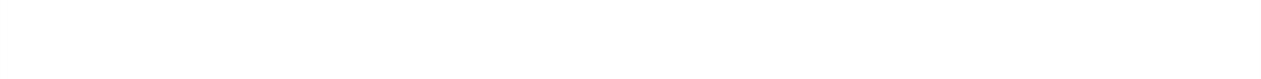 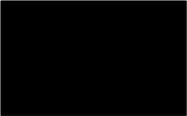 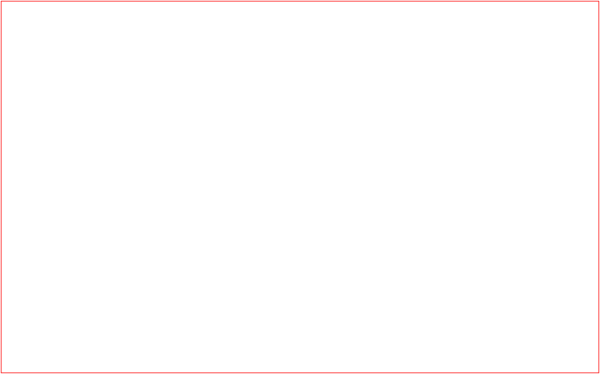 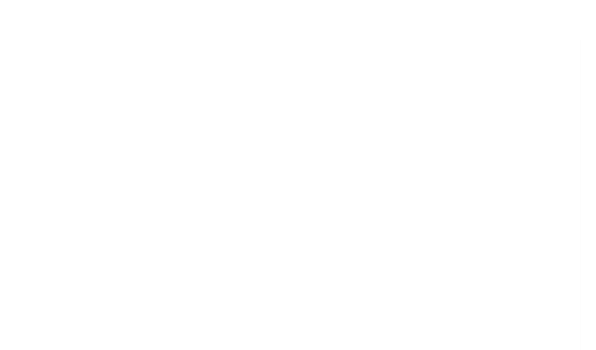 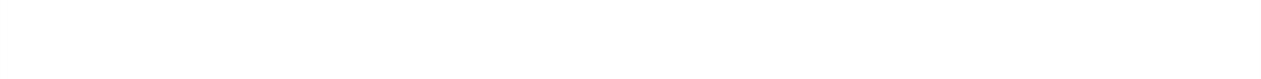 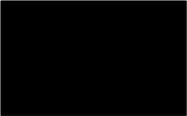 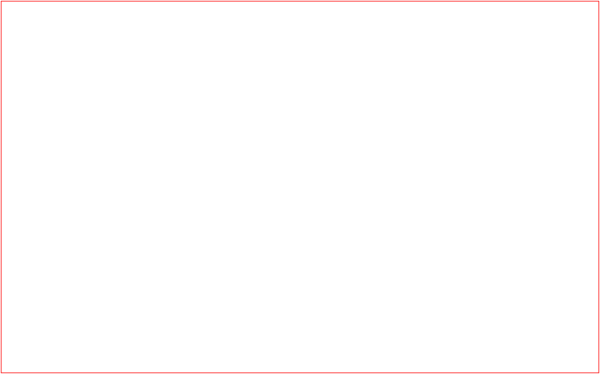 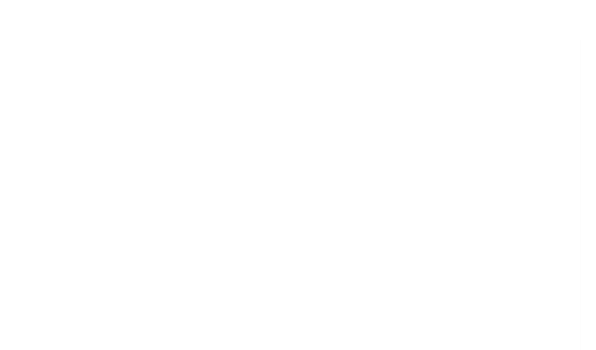 G: Kalemi doğru tutar, kalem kontrolünü sağlar, çizgileri istenilen nitelikte çizer.ÖBB Kazanım 6. Günlük yaşam becerileri için gerekli araç ve gereçleri kullanır.G: Beslenme sırasında uygun araç ve gereçleri kullanır.geçelim der ve “Kırmızı Balık Şarkısını” açar, dinletir/ izletir. Sonra şarkı sözlerini önce öğretmen söyler sonra da çocuklar tekrar eder.KIRMIZI BALIK ŞARKISIKırmızı balık gölde,Kıvrıla kıvrıla yüzüyor. Balıkçı Hasan geldi,Oltasını atıyor,	Kırmızı balık kaç,kaç. Kırmızı balık dinle;	Kırmızı balık kaç,kaç. Sakın yemi yeme,Balıkçı seni tutacak, Sepetine atacak, Pazarlarda satacak.MATERYALLER:Boyama sayfası, çeşitli boyalar, balon, istenirse renkli kağıtlar ve yapıştırıcıSÖZCÜKLER: Kırmızı, Fil, BalıkKAVRAMLAR: Mutlu üzgün,Kırmızı RengiDEĞERLENDİRMEÇocuk açısından:Program açısından:Öğretmen açısından:Öğretmen çocuklardan el le tutuşmalarını ister ve ortada birbirlerine yakın dururlar. Sonra da çocuklara “şimdi siz kırmızı bir balonsunuz ve ben sizi şişireceğim” der. Ve sanki balona üfler gibi taklit yapar. Öğretmen üfledikçe çocuklar balon gibi şişme taklidi yaparak daire olurlar.Öğretmen ellerini bırakmalarını söyler. “Kırmızı balık oyununu” nasıl oynayacaklarını anlatır/seyrettirir. Sayışarak bir balık ve bir de balıkçı hasan oyunu her çocuğun sıra gelebileceği şekilde oynanır.*Çocuklar ertesi gün görüşmek üzere uğurlanır.DEĞERLENDİRME:Bugün neler yaptık?Balonlarla etti mi?Evde de kardeşinizle ya da anne babanızla oyunlar oynar mısınız?Nasıl oyunlar oynarsınız?AİLE KATILIMIVelilere evde çocukları ile birlikte kırmızı olan en az 5 nesne bulmaları istenir.UYARLAMA ÖNERİLERSanat etkinliklerinde istenirse ekteki yırtma yapıştırmalı etkinlikler de yapılabilir.Puzzle, Hafıza Oyunu, İnteraktif Oyunlar, İnteraktif OyunlarOkul Adı	:Tarih : 21/09/2022Yaş Grubu (Ay)	: Öğretmenin Adı Soyadı	:MİLLİ EĞİTİM BAKANLIĞI OKUL ÖNCESİ EĞİTİM PROGRAMI GÜNLÜK EĞİTİM AKIŞIGüne Başlama ZamanıÇocuklar güler yüzle sınıfa alınırlar. Selamlaşma konusunda model olunur.Oyun ZamanıÇocuklar öğrenme merkezlerine yönlendirilir.Kahvaltı, TemizlikOyun merkezleri ve sınıf toplanır ve düzenlenir. Ardından eller yıkanır ve beslenmeye geçilir.Etkinlik Zamanı“Sınıf Kurallarını Hatırlıyorum” Bütünleştirilmiş sanat, Türkçe, müzik, oyun büyük grup etkinliğiGünü Değerlendirme ZamanıEve GidişHazırlıklar tamamlanır, çocuklarla vedalaşılır.Genel DeğerlendirmeEtkinlik Adı- Sınıf Kurallarını HatırlıyorumEtkinliğin Çeşidi: Bütünleştirilmiş sanat, Türkçe, müzik, oyun büyük grup etkinliğiKAZANIM VE GÖSTERGELER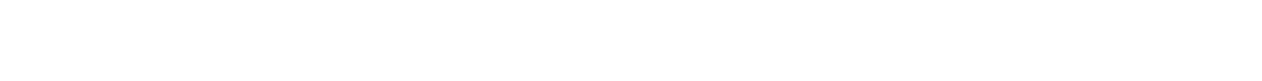 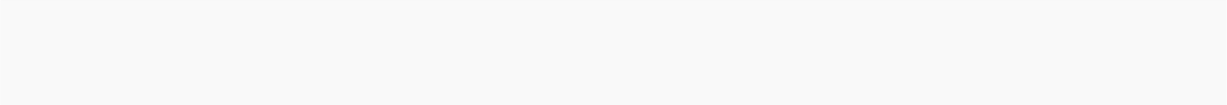 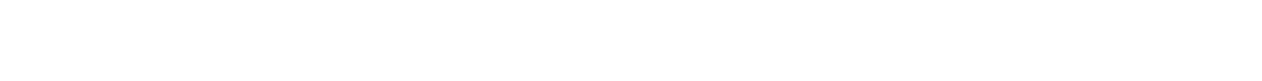 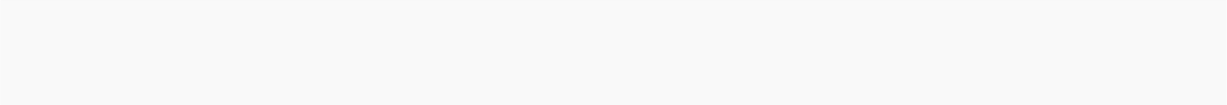 B G : Kazanım 1. Nesne/durum/olaya dikkatini verir.G: Dikkat edilmesi gereken nesne/durum olaya odaklanır.Kazanım 2. Nesne/durum/olayla ilgili tahminde bulunur. G: Nesne/durum/olayla ilgili tahminini söyler.Kazanım 3. Algıladıklarını hatırlar.G: Nesne/durum/olayı bir süre sonra yeniden söyler.D G : Kazanım 7. Dinlediklerinin/izlediklerinin anlamını kavrar Kazanım Dinlediklerini/izlediklerini açıklar.10. Görsel materyalleri okur.G: Görsel materyallerle ilgili sorulara cevap verir.SDG: Kazanım 5. Bir olay veya durumla ilgili olumlu/olumsuz duygularını uygun yollarla gösterir.G: Olumsuz duygularını olumlu davranışlarla gösterir.Kazanım 12. Değişik ortamlardaki kurallara uyar.G: Değişik ortamlardaki kuralların belirlenmesinde düşüncesini söyler.G: Kuralların gerekli olduğunu söyler.G: İstekleri ile kurallar çeliştiğinde kurallara uygun davranır.MG: Kazanım 1. Yer değiştirme hareketleri yapar. G: Yönergeler doğrultusunda koşar.Kazanım 3. Nesne kontrolü gerektiren hareketleri yapar. G: Nesneleri kaldırır, taşır, iter, çeker.Kazanım 4. Küçük kas kullanımı gerektiren hareketleri yapar. G: Değişik malzemeler kullanarak resim yapar.ÖĞRENME SÜRECİ*Öğretmen çocukları karşılar, çocuklar öğretmen tarafından oyun merkezlerine yönlendirilir.*Toplanma zamanı geldiğinde öğretmen “Hopla Topla Şarkısını” açar ve müzik bitene kadar sınıfı toplamalarını ister.*Çocuklar masalara alınır ve isimlerinin yazılı olduğu serbest sulu boya çalışması için çalışma sayfaları dağıtılır. Sulu boyayı nasıl kullanacakları öğretmen tarafından anlatılır. Yapılan çalışmalar kurumaya bırakılır.*”Okul Öncesi Eğitimde Sınıf Kuralları Eğitici Film” izlenir. Öğretmen tüm çocukların kendisini görebileceği şekilde oturur. Daha önce sınıf kurallarını öğrendiklerini ama hem sınıfımıza yeniarkadaşlarımız geldiği için hem de unutmuş olabileceğimiz için tekrar edip hatırlamamız iyi olacaktır der. Çocuklara kural ne demekti? Niçin gerekli? Başka nerelerde kurallar var? Kurallar olmasaydı ne olurdu?Sınıfta uymamız gereken kuralların ne olduğunu sorar. Her çocuğun konuşmasına fırsat tanır.Öğretmen kurallara uymanın her insanın görevi ve sorumluluğu olduğunu söyler ve “Sınıf Kuralları Flash Kartları ve Slayt Gösterisi” izlenir, ardından daha önce öğrenilen parmak oyunu, şiir ve tekerlemeler tekrar edilir.*”Bir Kedi Varmış” sayışma tekerlemesi önce öğretmen tarafından söylenir sonra çocuklar tekrarederler. “Tabaktaki Yemek” Hikâyesi seyredilir. Hikâye hakkında öğretmen sorular sorar.*”Günaydın (Saatim Çaldı Bip Bip Bip) Şarkılı Rond” için çocuklar daire olurlar. Müzik açılır ve şarkı eşliğinde hareketleri yapılır.Kazanım 5. Müzik ve ritim eşliğinde hareket eder.G: Müzik ve ritim eşliğinde çeşitli hareketleri ardı ardına yapar.ÖBB Kazanım 1. Bedeniyle ilgili temizlik kurallarını uygular.G: Saçını tarar, dişini fırçalar; elini, yüzünü yıkar, tuvalet gereksinimine yönelik işleri yapar.Kazanım 3. Yaşam alanlarında gerekli düzenlemeler yapar.G: Ev ve okuldaki eşyaları temiz ve özenle kullanır, toplar, katlar, asar, yerleştirir.Kazanım 4. Yeterli ve dengeli beslenirG: Öğün zamanlarında yemek yemeye çaba gösterir.Kazanım 7. Kendini tehlikelerden ve kazalardan korur. G: Tehlikeli olan durumları söyler.MATERYALLER:Boyama sayfası, sulu boya, çalışma sayfalarıSÖZCÜKLER: İsraf etmemek, sorumlulukKAVRAMLAR: Doğru YanlışFarklı AynıDEĞERLENDİRMEÇocuk açısından:Program açısından:Öğretmen açısından:Daha sonra “Uykucu Horoz Oyunu”na geçilir.Tüm çocuklar yumurta olup, yere otururlar. Uyur gibidirler ve gözlerini açmazlar. Öğretmen tek tek başlarına dokunur. Başına dokunulan çocuk,sessizce kalkar ve öğretmenin peşinden gelir. Son çocuk kalana kadar, öğretmen çocukların başlarına dokunarak kaldırır. Sona kalan çocuğun etrafında sessizce halka olunur. Ve birden, “uykucu horoz, uykucu horoz kalk artık!” diye bağırırlar. Uykucu horoz arkadaşlarını yakalamaya çalışır.*Çocuklar ertesi gün görüşmek üzere uğurlanır.DEĞERLENDİRME:Bugün neler yaptık?Okulumuzda ve Sınıfımızda uymamız gereken kurallar neydi?Sulu boya ile boya yapmayı sevdiniz mi?AİLE KATILIMI DEĞERLERİsraf Etmemek Sorumluluk UYARLAMA ÖNERİLERPuzzle, Hafıza Oyunu, İnteraktif Çalışmalar, İnteraktif OyunlarOkul Adı	:Tarih : 22/09/2022Yaş Grubu (Ay)	: Öğretmenin Adı Soyadı	:MİLLİ EĞİTİM BAKANLIĞI OKUL ÖNCESİ EĞİTİM PROGRAMI GÜNLÜK EĞİTİM AKIŞIGüne Başlama ZamanıÇocuklar güler yüzle sınıfa alınırlar. Selamlaşma konusunda model olunur.Oyun ZamanıÇocuklar öğrenme merkezlerine yönlendirilir.Kahvaltı, TemizlikOyun merkezleri ve sınıf toplanır ve düzenlenir. Ardından eller yıkanır ve beslenmeye geçilir.Etkinlik Zamanı“Nezaket Cümleleri Hangileri?” Bütünleştirilmiş sanat, Türkçe, müzik büyük grup etkinliğiGünü Değerlendirme ZamanıEve GidişHazırlıklar tamamlanır, çocuklarla vedalaşılır.Genel DeğerlendirmeEtkinlik Adı- Nezaket Cümleleri HangileriEtkinliğin Çeşidi: Bütünleştirilmiş sanat, Türkçe, müzik büyük grup etkinliğiKAZANIM VE GÖSTERGELER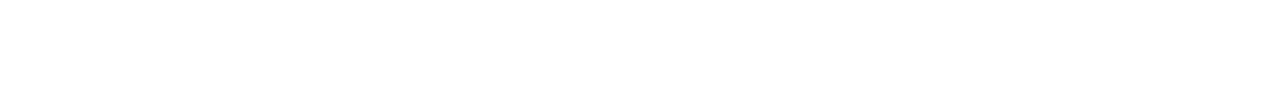 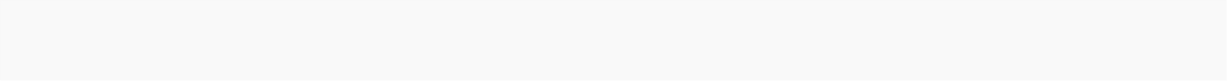 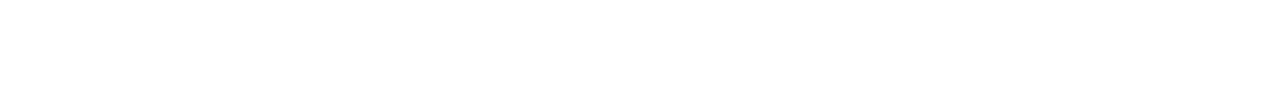 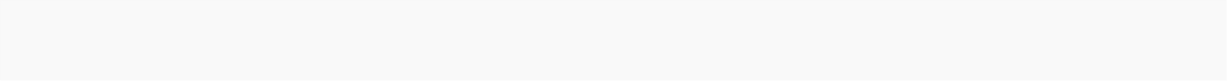 B G : Kazanım 1. Nesne/durum/olaya dikkatini verir.G: : Dikkat edilmesi gereken nesne/durum olaya odaklanır. G: Dikkatini çeken nesne/durum/olayı ayrıntılarıyla açıklar.Kazanım 2. Nesne/durum/olayla ilgili tahminde bulunur. G: Nesne/durum/olayla ilgili tahminini söylerKazanım 3. Algıladıklarını hatırlar.G: Eksilen veya eklenen nesneyi söyler.G: Hatırladıklarını yeni durumlarda kullanır.Kazanım 14. Nesnelerle örüntü oluşturur.G: Modele bakarak nesnelerle örüntü oluşturur.G: En çok üç ögeden oluşan örüntüdeki kuralı söyler. G: Bir örüntüde eksik bırakılan ögeyi söyler, tamamlar.D G : Kazanım 5. Dili iletişim amacıyla kullanır. G: Konuşma sırasında göz teması kurar.G: Jest ve mimikleri anlar.G: Konuşurken jest ve mimiklerini kullanır.G: Konuşmalarında nezaket sözcükleri kullanır.Kazanım 6. Sözcük dağarcığını geliştirir.G: Dinlediklerinde yeni olan sözcükleri fark eder ve sözcüklerin anlamlarını sorar.G: Yeni öğrendiği sözcükleri anlamlarına uygun olarak kullanır.Kazanım 7. Dinlediklerinin/izlediklerinin anlamını kavrar. G: Sözel yönergeleri yerine getirir.G: Dinlediklerini/izlediklerini açıklar. Dinledikleri/izledikleri hakkında yorum yapar.MG: Kazanım 1. Yer değiştirme hareketleri yapar.G: Isınma ve soğuma hareketlerini bir rehber eşliğinde yapar.ÖĞRENME SÜRECİ*Öğretmen çocukları karşılar, çocuklar öğretmen tarafından oyun merkezlerine yönlendirilir.*Sabah sporu olarak “Günaydın Eğlenceli Spor” hep birlikte yapılır.*Öğretmen çocukların minderlere oturmasını sağlar, kendisi de çocukların görebileceği şekilde oturur. “ Sizi her sabah ne söyleyerek karşılıyorum çocuklar?” diye sorarak dikkatlerini çeker. Sabahlarıgülümseyerek ”Günaydın” demeyip onları içeri alması halinde kendilerini nasıl hissedeceklerini sorar.Nezaket” kelimesinin anlamını sorar ve çocukların cevaplarını dinledikten sonra, herkesin güzeldavranılmayı hakettiğini, karşısındaki birine yanlışlıkla zararımız olduğunda özür dilememiz gerektiğini, bir şey isterken “lütfen” hasta olan birine geçmiş olsun, annemiz bir şeyler hazırladığında “eline sağlık”, yemek yiyen birine “afiyet olsun” yatarken ailemize “iyi geceler” gibi nezaket cümleleri kurmamızgerektiğini söyler ve “Nezaket Nedir? Nezaket Neden Gereklidir? Merhaba ve Nasılsın Demek Neden Önemlidir?” isimli eğitici çizgi filmi açar ve birlikte seyredilir. “ Nezaket Cümleleri ile ilgili Flash Kartları ve Slayt Gösterisi” izlenir.*Ardından “Büyük Ders” isimli nezaket kurallarını anlatan hikaye seyredilir.*Daha önceden öğrenilen şarkılar tekrar edilir ve sonrasında “Sihirli Sözcükler” şarkısı öğretilir.*Öğretmen daha sonra bugün yine yeni bir şeyler öğreneceğiz ama çok dikkatimizi vermeliyiz der ve“Kendi Örüntümü Yapabilirim” ve “Basit Düzeyde Örüntü” eğitici çizgi filmleri açar.Kazanım 4. Küçük kas kullanımı gerektiren hareketleri yapar. G: . Malzemeleri keser, yapıştırır, değişik şekillerde katlar.G: Kalemi doğru tutar, kalem kontrolünü sağlar, çizgileri istenilen nitelikte çizer.ÖBB: Kazanım 3. Yaşam alanlarında gerekli düzenlemeler yapar. G: :Ev ve okuldaki eşyaları temiz ve özenle kullanır, toplar, katlar, asar, yerleştirir.MATERYALLER:Boyama sayfası, renkli boyalar, makas, yapıştırıcıSÖZCÜKLER: Nezaket cümleleri, örüntüKAVRAMLAR: Doğru YanlışMutlu ÜzgünDEĞERLENDİRMEÇocuk açısından:Program açısından:Öğretmen açısından:*Sonra da çocukları masaya alır ve dağıttığı sıralı dairelerden oluşan “Tırtıl” etkinliğini dağıtır ve istedikleri renkleri kullanarak örüntü oluşturmalarını ister. Yapılan çalışmalar panoda sergilenir.*Çocuklar ertesi gün görüşmek üzere uğurlanır.DEĞERLENDİRME:Bugün neler yaptık?Nezaket cümleleri nelerdi?Hangi durumlarda kullanıyoruz bu cümleleri?Örüntü yapmayı sevdiniz mi?AİLE KATILIMIBasit Düzeyde Örüntü ailelerle paylaşılır ve evdeki nesnelerle örüntü oluşturmaları istenir.UYARLAMA ÖNERİLERİstenirse örüntü çalışmasında kesme çalışmalı tırtıl, nezaket cümleleri konusu için ise nezaket çiçeği yaptırılabilir.Puzzle, Hafıza Oyunu, İnteraktif Çalışmalar, İnteraktif OyunlarOkul Adı	:Tarih : 23/09/2022Yaş Grubu (Ay)	:Öğretmenin Adı Soyadı	:MİLLİ EĞİTİM BAKANLIĞI OKUL ÖNCESİ EĞİTİM PROGRAMI GÜNLÜK EĞİTİM AKIŞIGüne Başlama ZamanıÇocuklar güler yüzle sınıfa alınırlar. Selamlaşma konusunda model olunur.Oyun ZamanıÇocuklar öğrenme merkezlerine yönlendirilir.Kahvaltı, TemizlikOyun merkezleri ve sınıf toplanır ve düzenlenir. Ardından eller yıkanır ve beslenmeye geçilir.Etkinlik Zamanı“Temiz Ellerde Hayat Var” Bütünleştirilmiş sanat, Türkçe, müzik büyük grup etkinliğiGünü Değerlendirme ZamanıEve GidişHazırlıklar tamamlanır, çocuklarla vedalaşılır.Genel DeğerlendirmeEtkinlik Adı- Temiz Ellerde Hayat VarEtkinliğin Çeşidi: Bütünleştirilmiş sanat, deney, Türkçe, müzik birleştirilmiş büyük grup etkinliğiKAZANIM VE GÖSTERGELER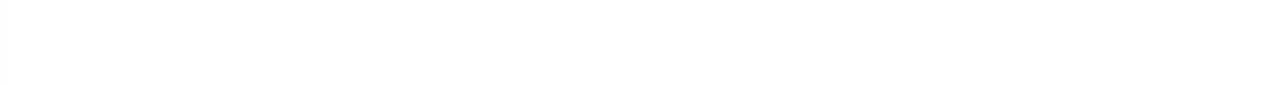 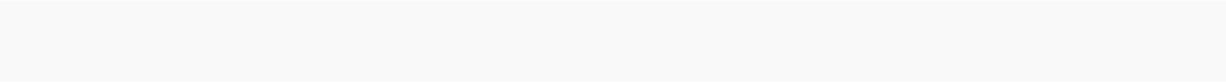 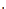 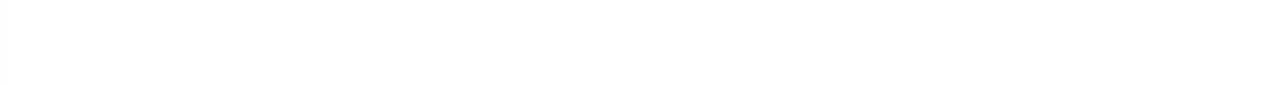 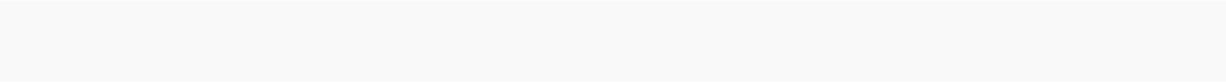 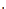 B G : Kazanım 1. Nesne/durum/olaya dikkatini verir.G: : Dikkat edilmesi gereken nesne/durum olaya odaklanır. G: Dikkatini çeken nesne/durum/olayı ayrıntılarıyla açıklar.Kazanım 2. Nesne/durum/olayla ilgili tahminde bulunur. G: Nesne/durum/olayla ilgili tahminini söylerKazanım 5. Nesne veya varlıkları gözlemler.G: : Nesne/varlığın adını, kullanım amaçlarını söyler.Kazanım 6. Nesne veya varlıkları özelliklerine göre eşleştirir. G: Nesne/varlıkları gölgeleri veya resimleriyle eşleştirir.Kazanım 17. Neden-sonuç ilişkisi kurar. G: Bir olayın olası nedenlerini söyler.G: Bir olayın olası sonuçlarını söyler.DG: Kazanım 10. Görsel materyalleri okur. G: Görsel materyalleri açıklar.MG: Kazanım 1. Yer değiştirme hareketleri yapar.G: Isınma ve soğuma hareketlerini bir rehber eşliğinde yapar.Kazanım 4. Küçük kas kullanımı gerektiren hareketleri yapar. G: . Malzemeleri keser, yapıştırır, değişik şekillerde katlar.Kazanım 5. Müzik ve ritim eşliğinde hareket eder.G: : Bedenini, nesneleri ve vurmalı çalgıları kullanarak ritim çalışması yapar.G: Müzik ve ritim eşliğinde çeşitli hareketleri ardı ardına yapar.ÖBB: Kazanım 1. Bedeniyle ilgili temizlik kurallarını uygular. G: Saçını tarar, dişini fırçalar; elini, yüzünü yıkar, tuvalet gereksinimine yönelik işleri yapar.ÖĞRENME SÜRECİ*Öğretmen çocukları karşılar, çocuklar öğretmen tarafından oyun merkezlerine yönlendirilir.*Sabah sporu olarak “Ritim Çalışması” hep birlikte yapılır.*Daha sonra ”Gürbüz ve Elif El Hijyeni” eğitici filmi ve “Doğru Yöntemle El Yıkama Deneyi” seyredilir. Aynı şekilde deney çocuklara da yaptırılır. Bunun için bir gün öncesinden istenen eldivenleri çocuklar giyerler ve ellerine bir miktar parmak boya koyulur. Her çocuğun el yıkama yöntemi doğru yapıpyapamadığı kontrol edilir.* Sanat etkinliği için masalara geçilir ve “El Yıkama Sanat Etkinlikleri” dağıtılır. Çalışmalar bittikten sonra panoda sergilenir.*“ Temiz Kirli Kavramı ile ilgili Flash Kartları ve Slayt Gösterisi” izlenir. “Temiz olmak için neleryapmalıyız?” diye öğretmen sorar ve konu ile ilgili sohbet edilir. “Temiz Kirli Kavramı” eğitici filmi izlenir.*Ardından daha önce öğrenilen tekerleme ve parmak oyunları tekrar edilir. “Bambi’nin El TemizliğiHikâyesi” isimli el temizliğini anlatan hikaye seyredilir.*Daha önceden öğrenilen şarkılar tekrar edilir ve sonrasında “Ellerim Tombik Tombik Şarkısı” öğretilir.Kazanım 6. Günlük yaşam becerileri için gerekli araç ve gereçleri kullanır.G: Beden temizliğiyle ilgili malzemeleri kullanır.G: Çevre temizliği ile ilgili araç ve gereçleri kullanır.MATERYALLER: Makas, yapıştırıcı, çalışma sayfaları, boya kalemleriSÖZCÜKLER: HijyenKAVRAMLAR: Temiz KirliDEĞERLENDİRMEÇocuk açısından:Program açısından:Öğretmen açısından:*Çocuklar ertesi gün görüşmek üzere uğurlanır.DEĞERLENDİRME:Bugün neler yaptık?Elimizi nasıl yıkamamız gerekiyordu?Ellerimizi yıkamazsak ne olur?AİLE KATILIMI UYARLAMA ÖNERİLERPuzzle, Hafıza Oyunu, İnteraktif Çalışmalar, İnteraktif OyunlarOkul Adı	:Tarih : 26/09/2022Yaş Grubu (Ay)	:Öğretmenin Adı Soyadı	:MİLLİ EĞİTİM BAKANLIĞI OKUL ÖNCESİ EĞİTİM PROGRAMI GÜNLÜK EĞİTİM AKIŞIGüne Başlama ZamanıÇocuklar güler yüzle sınıfa alınırlar. Selamlaşma konusunda model olunur.Oyun ZamanıÇocuklar öğrenme merkezlerine yönlendirilir.Kahvaltı, TemizlikOyun merkezleri ve sınıf toplanır ve düzenlenir. Ardından eller yıkanır ve beslenmeye geçilir.Etkinlik Zamanı“Daireyi Öğreniyorum ” Bütünleştirilmiş sanat, Türkçe, müzik, oyun büyük grup etkinliğiGünü Değerlendirme ZamanıEve GidişHazırlıklar tamamlanır, çocuklarla vedalaşılır.Genel DeğerlendirmeEtkinlik Adı- Daireyi ÖğreniyorumEtkinliğin Çeşidi: Bütünleştirilmiş sanat, Türkçe, müzik, oyun büyük grup etkinliğiKAZANIM VE GÖSTERGELER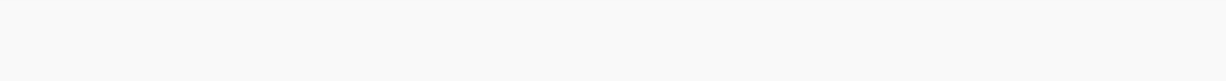 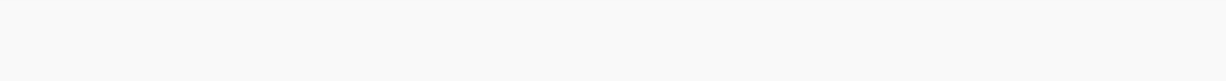 B G : Kazanım 1. Nesne/durum/olaya dikkatini verir.G: : Dikkat edilmesi gereken nesne/durum olaya odaklanır.Kazanım 5. Nesne veya varlıkları gözlemler.G: : Nesne/varlığın adını, şeklini, büyüklüğünü söyler.Kazanım 8. Nesne veya varlıkların özelliklerini karşılaştırır. G: Nesne/varlıkların şeklini, büyüklüğünü, karşılaştırır.Kazanım 9. Nesne veya varlıkları özelliklerine göre sıralar. G: Nesne/varlıkları büyüklüklerine, göre sıralar.Kazanım 12. Geometrik şekilleri tanır.G: Gösterilen geometrik şeklin ismini söyler. G: Geometrik şekillerin özelliklerini söyler.G: Geometrik şekillere benzeyen nesneleri gösterir.DG: Kazanım 6. Sözcük dağarcığını geliştirir.G: Yeni öğrendiği sözcükleri anlamlarına uygun olarak kullanır.Kazanım 10. Görsel materyalleri okur. G: Görsel materyalleri açıklar.MG: Kazanım 1. Yer değiştirme hareketleri yapar.G: Isınma ve soğuma hareketlerini bir rehber eşliğinde yapar.Kazanım 4. Küçük kas kullanımı gerektiren hareketleri yapar. G: . Malzemeleri keser, yapıştırır, değişik şekillerde katlar.Kazanım 5. Müzik ve ritim eşliğinde hareket eder.G: : Bedenini, nesneleri ve vurmalı çalgıları kullanarak ritim çalışması yapar.ÖĞRENME SÜRECİ*Öğretmen çocukları karşılar, çocuklar öğretmen tarafından oyun merkezlerine yönlendirilir.*Sabah sporu olarak “Dinazor” hep birlikte yapılır.*Daha sonra “Şekilleri Öğreniyorum “Daire”” Eğitici Filmi ve “Daire Nasıl Çizilir” seyredilir.*“Geometrik Şekil Daire Kavramı ile ilgili Flash Kartları ve Slayt Gösterisi” izlenir. Öğretmen çocuklara daire şekline başka neler örnek verebiliriz diye sorar. Her şey kapı, evler, arabalar vs. daire olsaydı ne olurdu sorusuna cevap aranır?*Ardından daha önce öğrenilen tekerleme ve parmak oyunları tekrar edilir. “Çok Yaşa Daire Hikâyesi” seyredilir.*”Daire Şarkısının” sözleri önce öğretmen tarafından söylenir, sonra çocuklarla tekrar edilir. öğretilir.*Öğretmen ”Daireyi Kap Oyunu” için öğretmen daire olarak kesilmiş kağıtları yere sabitler. Sınıf mevcudunda bir eksik olmalıdır daireler.Bir çocuk sayışarak ebe seçilir. Müzik açılır ve çocuklardairelerin üzerinde dans etmeye başlarlar. Müzik durduğu zaman herkes yer değiştirir. Ebe olan çocuk da yer kapmaya çalışır. Oyun bu şekilde devam eder.MATERYALLER: Makas, yapıştırıcı, çalışma sayfaları, boya kalemleriSÖZCÜKLER: Geometrik şekil, daire, kenar köşe, dinazorKAVRAMLAR: DaireDEĞERLENDİRMEÇocuk açısından:Program açısından:Öğretmen açısından:*Çocuklar ertesi gün görüşmek üzere uğurlanır.DEĞERLENDİRME:Bugün neler yaptık?Dairenin kenar ve köşesi var mıydı?Daire olan nesneler nelerdi?AİLE KATILIMIEvde daire olan nesneleri birlikte bulmaları istenir.DEĞERLERYardımlaşma UYARLAMA ÖNERİLERPuzzle, Hafıza Oyunu, İnteraktif Çalışmalar, İnteraktif OyunlarOkul Adı	:Tarih : 27/09/2022Yaş Grubu (Ay)	:Öğretmenin Adı Soyadı	:MİLLİ EĞİTİM BAKANLIĞI OKUL ÖNCESİ EĞİTİM PROGRAMI GÜNLÜK EĞİTİM AKIŞIGüne Başlama ZamanıÇocuklar güler yüzle sınıfa alınırlar. Selamlaşma konusunda model olunur.Oyun ZamanıÇocuklar öğrenme merkezlerine yönlendirilir.Kahvaltı, TemizlikOyun merkezleri ve sınıf toplanır ve düzenlenir. Ardından eller yıkanır ve beslenmeye geçilir.Etkinlik Zamanı“2 Rakamını Öğreniyorum ” Bütünleştirilmiş sanat, Türkçe, müzik, oyun, okuma yazmaya hazırlık çalışması büyük grup etkinliğiGünü Değerlendirme ZamanıEve GidişHazırlıklar tamamlanır, çocuklarla vedalaşılır.Genel DeğerlendirmeEtkinlik Adı- 2 Rakamını ÖğreniyorumEtkinliğin Çeşidi: Bütünleştirilmiş sanat, Türkçe, müzik, oyun, okuma yazmaya hazırlık çalışması büyük grup etkinliğiKAZANIM VE GÖSTERGELERB G : Kazanım 4. Nesneleri sayar.G: İleriye/geriye doğru birer birer ritmik sayar.G: Belirtilen sayı kadar nesneyi gösterir.G: Saydığı nesnelerin kaç tane olduğunu söyler.Kazanım 10. Görsel materyalleri okur. G: Görsel materyalleri açıklar.DG: Kazanım 5. Dili iletişim amacıyla kullanır. G: Sohbete katılır.G: Konuşmak için sırasını bekler.Kazanım 6. Sözcük dağarcığını geliştirir.G: Yeni öğrendiği sözcükleri anlamlarına uygun olarak kullanır.Kazanım 8. Dinlediklerini/izlediklerini çeşitli yollarla ifade eder. G: Dinledikleri/izledikleri ile ilgili sorulara cevap verir.SDG: Kazanım 10. Sorumluluklarını yerine getirir. G: Sorumluluk almaya istekli olduğunu gösterir. G: Üstlendiği sorumluluğu yerine getirir.Kazanım 15. Kendine güvenir.G: Grup önünde kendini ifade eder.MG: Kazanım 1. Yer değiştirme hareketleri yapar.G: Isınma ve soğuma hareketlerini bir rehber eşliğinde yapar.Kazanım 4. Küçük kas kullanımı gerektiren hareketleri yapar. G: . Malzemeleri keser, yapıştırır, değişik şekillerde katlar.Kazanım 5. Müzik ve ritim eşliğinde hareket eder. G: Basit dans adımlarını yapar.G: Müzik ve ritim eşliğinde dans eder.ÖĞRENME SÜRECİ*Öğretmen çocukları karşılar, çocuklar öğretmen tarafından oyun merkezlerine yönlendirilir.*Sabah sporu olarak ”Hareketi Severim” hep birlikte yapılır.*Daha sonra “2 Rakamı” ve “2 Rakamını Öğreniyorum Eğitici Filmi” izlenir.*“2 Rakamı ile ilgili Flash Kartları ve Slayt Gösterisi” izlenir. Öğretmen çocuklara sınıfımızda 2 tane olan neler var diye sorar. Çocuklardan herkesin sınıftan 2 adet nesne getirmelerini söyler. Nesneleri getiren çocuklar , ellerindeki nesnelerin adını ve kaç tane olduklarını sayarak söylerler.*Çocuklar masalara geçer. Öğretmen kuğu etkinliğini dağıtır ve etkinliklerin yapılışında rehber olur. Yapılan etkinlikler panoda sergilenir.*Öğretmen çocukların minderlere oturmasını sağlar. Daha önce öğrenilen parmak oyunu ve tekerlemeler söylenir. Ardından “2 Sayısı Hikayesi” seyredilir. Öğretmen hikaye hakkında çocuklara sorular sorar.*Müzik saatinde önceden öğrenilen şarkılar tekrar edildikten sonra “2 Rakamı Şarkısı” öğretilir.*Oyun saatinde “Sandalye Kapmaca Oyunu” oynanır. Bunun için ortaya sınıf mevcudundan bir eksik sandalyeler daire şeklinde koyulur. Müzik açılır ve çocuklar sandalyelerin etrafında dönerek dans etmeye başlarlar. Öğretmen müziği durdurur ve müzik durduğunda çocuklar hemen boş olan sandelyelere otururlar.Sandalye bulamayan çocuk oyundan çıkar ve bir sandalye eksiltilerek oyun oynanmaya devam edilir.*Çocuklar masalara geçerler ve 2 rakamı ile ilgili çalışmalar yapılır.*Çocuklar ertesi gün görüşmek üzere uğurlanır.MATERYALLER: Makas, yapıştırıcı, çalışma sayfaları, boya kalemleriSÖZCÜKLER: Kuğu, 2 RakamıKAVRAMLAR: 2 RakamıDEĞERLENDİRMEÇocuk açısından:Program açısından:Öğretmen açısından:DEĞERLENDİRME:Bugün neler yaptık?Bizlere iki tane olan bir şey söyler misin?Kuğu etkinliği nasıldı?Başka 2 rakamına benzeyen neler var?AİLE KATILIMI UYARLAMA ÖNERİLERPuzzle, Hafıza Oyunu, İnteraktif Çalışmalar, İnteraktif OyunlarOkul Adı	:Tarih : 28/09/2022Yaş Grubu (Ay)	: Öğretmenin Adı Soyadı	:Güne Başlama ZamanıÇocuklar güler yüzle sınıfa alınırlar.Oyun ZamanıÇocuklar öğrenme merkezlerine yönlendirilir.Kahvaltı, TemizlikMİLLİ EĞİTİM BAKANLIĞI OKUL ÖNCESİ EĞİTİM PROGRAMI GÜNLÜK EĞİTİM AKIŞIOyun merkezleri ve sınıf toplanır ve düzenlenir. Ardından eller yıkanır ve beslenmeye geçilir.Etkinlik Zamanı“Tek-Çift Kavramını Öğreniyorum” Bütünleştirilmiş sanat, Türkçe, müzik, oyun, okuma yazmaya hazırlık çalışması büyük grup etkinliğiGünü Değerlendirme ZamanıEve GidişHazırlıklar tamamlanır, çocuklarla vedalaşılır.Genel DeğerlendirmeEtkinlik Adı- “Tek-Çift Kavramını Öğreniyorum”Etkinliğin Çeşidi: Bütünleştirilmiş sanat, Türkçe, müzik, oyun, okuma yazmaya hazırlık çalışması büyük grup etkinliğiKAZANIM VE GÖSTERGELER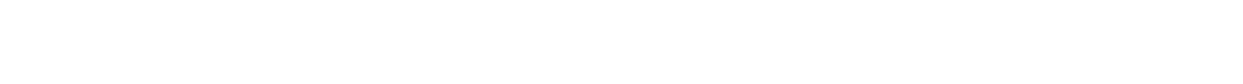 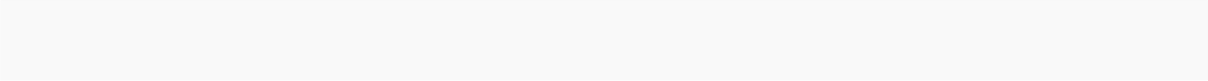 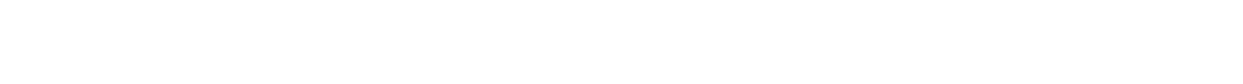 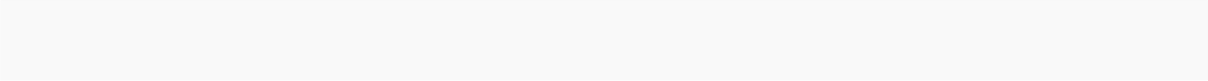 B G : Kazanım 1. Nesne/durum/olaya dikkatini verir.G: Dikkat edilmesi gereken nesne/durum olaya odaklanır.G: Dikkatini çeken nesne/durum/olaya yönelik sorular sorar. G: Dikkatini çeken nesne/durum/olayı ayrıntılarıyla açıklar.Kazanım 3. Algıladıklarını hatırlar.G: Hatırladıklarını yeni durumlarda kullanır.Kazanım 7. Nesne veya varlıkları özelliklerine göre gruplar.G: Nesne/varlıkları rengine, şekline, büyüklüğüne, uzunluğuna, dokusuna,sesine, yapıldığı malzemeye, tadına, kokusuna, miktarına ve kullanım amaçlarına göre gruplar.Kazanım 10. Görsel materyalleri okur. G: Görsel materyalleri açıklar.DG: Kazanım 3. Söz dizimi kurallarına göre cümle kurar.G: Düz cümle, olumsuz cümle, soru cümlesi ve birleşik cümle kurar. G: Cümlelerinde ögeleri doğru kullanır.Kazanım 5. Dili iletişim amacıyla kullanır. G: Sohbete katılır.G: Konuşmak için sırasını bekler.Kazanım 6. Sözcük dağarcığını geliştirir.G: Yeni öğrendiği sözcükleri anlamlarına uygun olarak kullanır.SDG: Kazanım 3. Kendini yaratıcı yollarla ifade eder.G: Duygu, düşünce ve hayallerini özgün yollarla ifade eder.Kazanım 4. Bir olay veya durumla ilgili olarak başkalarının duygularını açıklar. G: Başkalarının duygularını söyler.G: Başkalarının duygularının nedenlerini söyler.Kazanım 8. Farklılıklara saygı gösterir.G: : Kendisinin farklı özellikleri olduğunu söyler. G: İnsanların farklı özellikleri olduğunu söyler.G: Etkinliklerde farklı özellikteki çocuklarla birlikte yer alır.ÖĞRENME SÜRECİ*Öğretmen çocukları karşılar, çocuklar öğretmen tarafından oyun merkezlerine yönlendirilir.*Sabah sporu olarak “Çocuklar İçin Günlük Spor Hareketleri” hep birlikte yapılır.*Daha sonra “Kayıp Çoraplar” ve “Tek Çift Kavramı” Eğitici Filmi izlenir.*Masalara geçilir, çocuklara renkli kağıtlara çekilmiş ya da fon kartonuna çizilmiş terlik kalıpları dağıtılır. Önce “Terliğin Nasıl Yapılacağı” çocuklara anlatılır ve sonrasında bir çift terlik yapılır.*Çocuklar etkinlik yaparken “Tek Çift Şarkısı” açılır ve dinlenilir.*“Tek Çift Kavramı ile ilgili Flash Kartları ve Slayt Gösterisi” izlenir. Öğretmen başka çift olarak neler olduğunu çocuklara sorar. Sonra herkes tek elini ( tek ayağını) yukarı kaldırsın, şimdi çift elini diyerek küçük bir dikkat oyunu oynatır.*Öğretmen çocukları yarım daire olarak oturtur. Daha önce öğrenilen parmak oyunu ve tekerlemeler tekrar edilir. Ardından “Fil Fibi ile Kurbağa Viki “ masalı seyredilir. Masalın ardından öğretmen masal ile ilgili sorular sorar. Arkadaşlık yapacağımız zaman karşımızdaki kişinin farklılıklarını ve kendi farklılıklarımızı kabul etmeliyiz ki mutlu olabilelim, farklılıklarımız bizim zenginliğimizdir. Mesela dünyada bütün çiçekler tek renk, tek şekil, tek boyutta olsaydı, kokuları aynı olsaydı ne olurdu?Rengarenk, büyük küçük, farklı kokularının olması mı yoksa hepsinin aynı olması mı daha güzel? diyerek küçük bir beyin fırtınası yapılır.*Oyun saatinde öğretmen tüm çocuklardan sınıf içinde kullandıkları ayakkabıları getirmelerini ister ve bir çift bir tek şeklinde sıra sıra dizer. Müzik eşliğinde her çocuk sırayla tek ayakkabının yanında tek ayak çift ayakkabının yanında ise çift ayak zıplayarak sonuna kadar giderek “Tek Çift Oyunu” oynanır.*Çocuklar masalara geçerler ve tek çift kavramı ile ilgili çalışma sayfaları yapılır.*Çocuklar ertesi gün görüşmek üzere uğurlanır.MG: Kazanım 1. Yer değiştirme hareketleri yapar.G: Isınma ve soğuma hareketlerini bir rehber eşliğinde yapar. G: Çift ayak sıçrayarak belirli mesafe ilerler.G: Tek ayak sıçrayarak belirli mesafe ilerler.Kazanım 2. Denge hareketleri yapar.G: . Atlama, konma, başlama, durma ile ilgili denge hareketlerini yapar. G: Tek ayak üzerinde durur.G: Tek ayak üzerinde sıçrar.Kazanım 4. Küçük kas kullanımı gerektiren hareketleri yapar. G: . Malzemeleri keser, yapıştırır, değişik şekillerde katlar.ÖBB: Kazanım 2. Giyinme ile ilgili işleri yapar.G: Giysilerini, ayakkabılarını çıkarır, giyer, düğme açar/ kapar, ayakkabı bağcıklarını çözer/bağlar.MATERYALLER: Fon kartonu ya da renkli kağıtlar, makas, yapıştırıcı, çalışma sayfaları, boya kalemleri, sınıf içi giyilen ayakkabılarSÖZCÜKLER: tek, çift, farklılık,KAVRAMLAR: Tek ÇifAynı FarklıDEĞERLENDİRMEÇocuk açısından:Program açısından:Öğretmen açısından:DEĞERLENDİRME:Bugün neler yaptık?Çift neler vardı?Tek neler vardı? (Baş, güneş vs)Dünyada her şey aynı olsaydı ne hissederdiniz?Farklılıklar güzel mi?AİLE KATILIMIAilelere evde çocuklarıyla “Çorap Eşleştirme Oyunu” oynamaları, oyun bittikten sonra çorapları düzenli bir şekilde çocuklarının yerleştirmesi istenir. Bu etkinlik yapılırken fotoğraf ya da video istenebilir.UYARLAMA ÖNERİLERPuzzle, Hafıza Oyunu, İnteraktif Çalışmalar, İnteraktif OyunlarOkul Adı	:Tarih : 29/09/2022Yaş Grubu (Ay)	: Öğretmenin Adı Soyadı	:Güne Başlama ZamanıÇocuklar güler yüzle sınıfa alınırlar. 8Oyun ZamanıÇocuklar öğrenme merkezlerine yönlendirilir.Kahvaltı, TemizlikMİLLİ EĞİTİM BAKANLIĞI OKUL ÖNCESİ EĞİTİM PROGRAMI GÜNLÜK EĞİTİM AKIŞIOyun merkezleri ve sınıf toplanır ve düzenlenir. Ardından eller yıkanır ve beslenmeye geçilir.Etkinlik Zamanı“En İyi Arkadaşım” Bütünleştirilmiş sanat, Türkçe, müzik, oyun, okuma yazmaya hazırlık çalışması büyük grup etkinliğiGünü Değerlendirme ZamanıEve GidişHazırlıklar tamamlanır, çocuklarla vedalaşılır.Genel DeğerlendirmeEtkinlik Adı- En İyi ArkadaşımEtkinliğin Çeşidi: Bütünleştirilmiş sanat, Türkçe, müzik, oyun, okuma yazmaya hazırlık çalışması büyük grup etkinliğiKAZANIM VE GÖSTERGELERB G : Kazanım 7. Nesne veya varlıkları özelliklerine göre gruplar.G: Nesne/varlıkları rengine, şekline, büyüklüğüne, uzunluğuna, dokusuna,sesine, yapıldığı malzemeye, tadına, kokusuna, miktarına ve kullanım amaçlarına göre gruplar.Kazanım 9. Nesne veya varlıkları özelliklerine göre sıralar.G: : Nesne/varlıkları uzunluklarına, büyüklüklerine, miktarlarına, ağırlıklarına, renk tonlarına göre sıralar.Kazanım 10. Görsel materyalleri okur. G: Görsel materyalleri açıklar.DG: Kazanım 4. Konuşurken dil bilgisi yapılarını kullanır.G: Cümle kurarken isim, fiil, sıfat, bağlaç, çoğul ifadeler, zarf, zamir, edat, isim durumları ve olumsuzluk yapılarını kullanır.Kazanım 3. Söz dizimi kurallarına göre cümle kurar.G: Düz cümle, olumsuz cümle, soru cümlesi ve birleşik cümle kurar.ÖĞRENME SÜRECİ*Öğretmen çocukları karşılar, çocuklar öğretmen tarafından oyun merkezlerine yönlendirilir.*Sabah sporu olarak “Oyna ve Dans Et” hep birlikte yapılır.*Daha sonra “Kavramları Öğreniyorum” ve “Az Çok Kavramı” Eğitici Filmi izlenir.*“Az Çok Kavramı ile ilgili Flash Kartları ve Slayt Gösterisi” izlenir. Öğretmen sınıftaki legolardan, boya kalemlerinden vs masaya koyar ve az çok şeklinde ayırırak ve çocuklara hangisini az hangisinin çokolduğunu sorar.*Masalara geçilir, öğretmen çocuklara dostluk ağacı yapacaklarını söyleyerek renkli kağıtlara çekilmiş ya da fon kartonuna çizilmiş el, ağaç gövdesi ve çiçek kalıpları dağıtır. Önce “Dostluk Ağacının Nasıl Yapılacağını” öğretmen anlatır. Etkinlik istenirse proje çalışması olarak tüm sınıf katılımı ileyapılabildiği gibi bireysel de yapılabilir.*Öğretmen çocukları yarım daire olarak oturtur. Daha önce öğrenilen parmak oyunu ve tekerlemelerG: Cümlelerinde ögeleri doğru kullanır. Kazanım 5. Dili iletişim amacıyla kullanır. G: Sohbete katılır.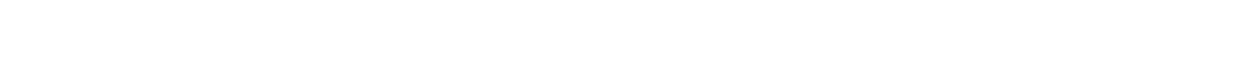 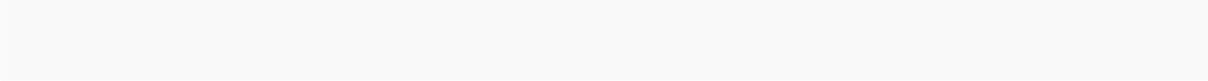 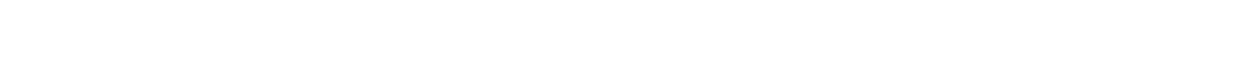 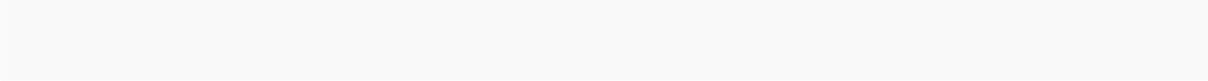 G: Konuşmak için sırasını bekler.Kazanım 6. Sözcük dağarcığını geliştirir.G: Yeni öğrendiği sözcükleri anlamlarına uygun olarak kullanır.SDG: Kazanım 4. Bir olay veya durumla ilgili olarak başkalarının duygularını açıklar.G: Başkalarının duygularını söyler.G: Başkalarının duygularının nedenlerini söyler.MG: Kazanım 1. Yer değiştirme hareketleri yapar.G: Isınma ve soğuma hareketlerini bir rehber eşliğinde yapar. G: Çift ayak sıçrayarak belirli mesafe ilerler.G: Tek ayak sıçrayarak belirli mesafe ilerler.Kazanım 4. Küçük kas kullanımı gerektiren hareketleri yapar. G: . Malzemeleri keser, yapıştırır, değişik şekillerde katlar.tekrar edilir. Ardından “ Sırılsıklam Sarılalım” parmak oyunu öğretilir.*”Arkadaşlık Ormanı Hikayesi” seyredilir. Hikaye sonrası hikayenindramatizesi edilir.*Yine daha önce öğrenilen şarkılar tekrar edilir ve yeni bir şarkı olarak “Canım Arkadaşım Şarkısı” öğretilir.CANIM ARKADAŞIMCanım arkadaşımcanım arkadaşım nasılsınHaydi oynayalım herşeyi paylaşalım arkadaşım Ver elini al sevgimi herşey paylaştıkça güzel Haydi koşalım el ele arkadaşlık çok güzel Arkadaşım arkadaşım arkadaşımArkadaşlar birbirini çok sever çok sever Hep beraber oynamak çok güzel çok güzel Arkadaşlar birbirini çok sever çok sever Hep beraber oynamak çok güzel çok güzelSIMSIKI SARILALIMAl yanaklı elmacıkHaydi gidelim çabuk çabuk Herkes oldu eşSımsıkı sarılalım Kocaman açılalım Hep beraberMATERYALLER: Fon kartonu ya da renkli kağıtlar, makas, yapıştırıcı, çalışma sayfaları, boya kalemleriSÖZCÜKLER: Dostluk, yardımseverlikKAVRAMLAR: Az çokDEĞERLENDİRMEÇocuk açısından:Program açısından:Öğretmen açısından:*Çocuklar daire olurlar ve az çok kavramı ile ilgili ”Renklerle Oyun” oynanır. Çocuklar daire olurlar ve oyunun sözleri söylenir.*Çocuklar masalara geçerler, az çok kavramı ve 2’şerli gruplama ile ilgili ile ilgili çalışma sayfaları yapılır.*Çocuklar ertesi gün görüşmek üzere uğurlanır.DEĞERLENDİRME:Bugün neler yaptık?Arkadaş olmak ne demektir?Dost olmak ne demektir?Biz arkadaşlarımızla neler yaparız?AİLE KATILIMIAilelerden evde çocuklarıyla ortaya ceviz, elma vs iki tabak koymaları ve 2’şerli olarak tabaklarına bunları sırayla yerleştirmeleri istenir.DEĞERLERArkadaşlık-Dostluk-YardımseverlikUYARLAMA ÖNERİLERPuzzle, Hafıza Oyunu, İnteraktif Çalışmalar, İnteraktif OyunlarOkul Adı	:Tarih :30/09/2022 Yaş Grubu (Ay)	:Öğretmenin Adı Soyadı	:Güne Başlama ZamanıÇocuklar güler yüzle sınıfa alınırlar.Oyun ZamanıÇocuklar öğrenme merkezlerine yönlendirilir.Kahvaltı, TemizlikMİLLİ EĞİTİM BAKANLIĞI OKUL ÖNCESİ EĞİTİM PROGRAMI GÜNLÜK EĞİTİM AKIŞIOyun merkezleri ve sınıf toplanır ve düzenlenir. Ardından eller yıkanır ve beslenmeye geçilir.Etkinlik Zamanı“İtfaiyeciler neden var?” Bütünleştirilmiş sanat, Türkçe, müzik, oyun, okuma yazmaya hazırlık çalışması büyük grup etkinliğiGünü Değerlendirme ZamanıEve GidişHazırlıklar tamamlanır, çocuklarla vedalaşılır.Genel DeğerlendirmeEtkinlik Adı- İtfaiyeciler neden var?”Etkinliğin Çeşidi: Bütünleştirilmiş sanat, Türkçe, müzik, oyun, okuma yazmaya hazırlık çalışması büyük grup etkinliğiKAZANIM VE GÖSTERGELER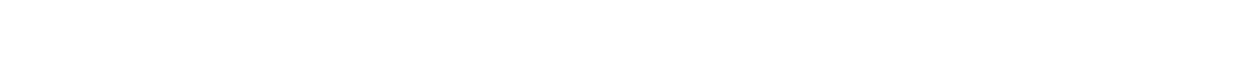 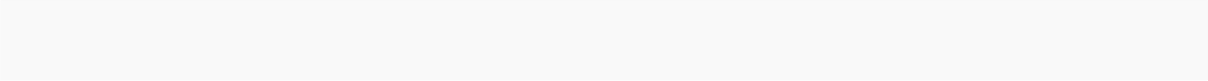 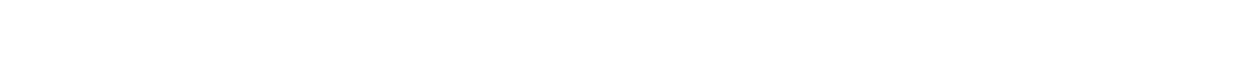 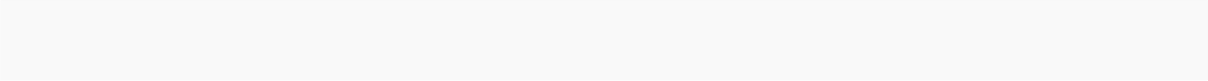 B G : Kazanım 1. Nesne/durum/olaya dikkatini verir.G: Dikkat edilmesi gereken nesne/durum olaya odaklanır.G: Dikkatini çeken nesne/durum/olaya yönelik sorular sorar. G: Dikkatini çeken nesne/durum/olayı ayrıntılarıyla açıklar.Kazanım 5. Nesne veya varlıkları gözlemler.G: : Nesne/varlığın adını miktarını ve kullanım amaçlarını söyler.Kazanım 10. Görsel materyalleri okur. G: Görsel materyalleri açıklar.DG: Kazanım 6. Sözcük dağarcığını geliştirir.G: Dinlediklerinde yeni olan sözcükleri fark eder ve sözcüklerin anlamlarını sorar.G: Yeni öğrendiği sözcükleri anlamlarına uygun olarak kullanır.SDG: Kazanım 4. Bir olay veya durumla ilgili olarak başkalarının duygularını açıklar.G: Başkalarının duygularını söyler.G: Başkalarının duygularının nedenlerini söyler.MG: Kazanım 1. Yer değiştirme hareketleri yapar.G: Isınma ve soğuma hareketlerini bir rehber eşliğinde yapar. G: Yönergeler doğrultusunda yürür.Kazanım 4. Küçük kas kullanımı gerektiren hareketleri yapar. G: . Malzemeleri keser, yapıştırır, değişik şekillerde katlar. G: Nesneleri toplar. Nesneleri kaptan kaba boşaltır.G: Nesneleri üst üste / yan yana / iç içe dizer.ÖBB: Kazanım 7. Kendini tehlikelerden ve kazalardan korur. G: Tehlikeli olan durumları söyler.G: Kendini tehlikelerden ve kazalardan korumak için yapılması gerekenleri söyler.ÖĞRENME SÜRECİ*Öğretmen çocukları karşılar, çocuklar öğretmen tarafından oyun merkezlerine yönlendirilir.*Sabah sporu olarak “Sabah Sporu Yapmak Gerek” hep birlikte yapılır.*Daha sonra “İtfaiye ve İtfaiyeci Kimdir?” Eğitici filmi izlenir. Yalnız İç İşleri Bakanlığımız tarafından Türkiye'de 10 Temmuz 2021 itibarıyla tüm acil yardım numaraları 112 numarası altında birleştirilmiş olduğundan film izlenirken itfaiye numarası kısmında filmi durdurup bu önemli ayrıntı çocuklaraanlatılmalıdır. Ardından “Yangın Var!” Eğitici Filmi izlenir.*“İtfaiye&Yangın ile ilgili Flash Kartları ve Slayt Gösterisi” izlenir. İtfaiye ve itfaiye mesleği hakkında konuşulur. Tehlikeli olabilecek durumlar üzerinde durulur.*Masalara geçilir, öğretmen çocuklara gönüllü itfaiye eri olmaya ne dersiniz diye sorar ve itfaiyeşapkası ve rozeti yapılır.*Öğretmen çocukları yarım daire olarak oturtur. Daha önce öğrenilen parmak oyunu ve tekerlemeler tekrar edilir. Ardından “Yangın Tekerlemesi” öğretilir. “Yangın ve İtfafiyeile İlgili Bilmeceler” gerektiğinde ipuçları verilerek sorulur.*Yine daha önce öğrenilen şarkılar tekrar edilir ardından “ Kahraman İtfaiyeciler Şarkısı” öğretilir.G: Temel güvenlik kurallarını bilir.G: Tehlikeli olan durumlardan, kişilerden, alışkanlıklardan uzak durur. G:Herhangi bir tehlike ve kaza anında yardım ister.MATERYALLER: Etkinlik çizilmiş kağıtlar, makas, yapıştırıcı, çalışma sayfaları, boya kalemleri, hulahop, grapon kağıdı, pet şişeSÖZCÜKLER: Yangın, itfaiye, kibrit, çakmak, parkurKAVRAMLAR: Doğru yanlışDEĞERLENDİRMEÇocuk açısından:Program açısından:Öğretmen açısından:*Öğretmen “İtfaiye Parkur Oyunu” için parkur alanı hazırlar ve oyun oynanır.*Çocuklar ertesi gün görüşmek üzere uğurlanır.DEĞERLENDİRME:Bugün neler yaptık?Yangına sebebiyet veren şeyler nelerdir?İtfaiye ve itfaiyeci ne demek?İtfaiye sadece yangın mı söndürür?AİLE KATILIMI ALAN GEZİSİEn yakın İtfaiye Merkezine gezi düzenlenebilir.UYARLAMA ÖNERİLERPuzzle, Hafıza Oyunu, İnteraktif Çalışmalar, İnteraktif Oyunlar